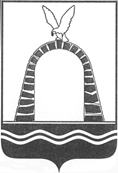 АДМИНИСТРАЦИЯ ГОРОДА БАТАЙСКАПОСТАНОВЛЕНИЕ от 23.04.2024 № 1225г. БатайскОб утверждении отчета о реализациии оценки бюджетной эффективностимуниципальной программы города Батайска«Социальная поддержка граждан» за 2023 годРуководствуясь постановлениями Администрации города Батайска от 30.10.2018 № 170 «Об утверждении Положения о порядке разработки, реализации и оценки эффективности муниципальных программ города Батайска», от 21.11.2018 № 295 «Об утверждении Методических рекомендаций по разработке и реализации муниципальных программ города Батайска», в соответствии с постановлением Администрации города Батайска от 27.11.2018 № 385 «Об утверждении муниципальной программы города Батайска «Социальная поддержка граждан», на основании решения Коллегии Администрации города Батайска от 29.02.2024 № 3 «Об утверждении отчета о реализации и оценки бюджетной эффективности муниципальной программы города Батайска «Социальная поддержка граждан» за 2023 год», Администрация города Батайска постановляет:1. Утвердить отчет о реализации и оценки бюджетной эффективности муниципальной программы города Батайска «Социальная поддержка граждан» за 2023 год согласно приложению.2. Разместить отчет о реализации и оценки бюджетной эффективности муниципальной программы города Батайска «Социальная поддержка граждан» за 2023 год на официальном сайте Администрации города Батайска в информационно-телекоммуникационной сети Интернет.3. Настоящее постановление подлежит включению в регистр муниципальных нормативных правовых актов Ростовской области.4. Контроль за исполнением настоящего постановления возложить на и.о. заместителя главы Администрации города Батайска по социальным вопросам Ерохину Л.И.И.о. главы Администрации города Батайска                                                                                      Т.Г. ЕрмиловаПостановление вноситУправление социальной защитынаселения города БатайскаУправление социальной защиты населения города БатайскаОТЧЕТ О РЕАЛИЗАЦИИ И ОЦЕНКИ БЮДЖЕТНОЙ ЭФФЕКТИВНОСТИ МУНИЦИПАЛЬНОЙ ПРОГРАММЫ ГОРОДА БАТАЙСКА «СОЦИАЛЬНАЯ ПОДДЕРЖКА ГРАЖДАН» ЗА 2023 ГОДСОДЕРЖАНИЕКонкретные результаты, достигнутые за отчетный период.1.1. Основные результаты, достигнутые в отчетном году;1.2. Характеристика вклада основных результатов  в решение задач и  достижение целей муниципальной программы.Результаты реализации основных мероприятий подпрограмм, а также сведения о достижении контрольных событий.2.1. Перечень основных мероприятий подпрограмм выполненных и невыполненных в установленные сроки.2.2. Перечень контрольных событий, выполненных и невыполненных  в установленные сроки согласно плану реализации.Анализ факторов, повлиявших на ход реализации муниципальной программы.Сведения об использовании бюджетных ассигнований и внебюджетных средств на выполнение основных мероприятий подпрограмм.Сведения о достижении значений показателей (индикаторов) муниципальной программы, подпрограмм муниципальной программы.Информация о результатах оценки бюджетной эффективности муниципальной программы.Предложения по дальнейшей реализации  муниципальной программы.Информация о внесенных ответственным исполнителем изменениях в муниципальную программу.Приложения к отчету о реализации и бюджетной эффективности муниципальной программы города Батайска «Социальная поддержка граждан» за 2023 год:1) Сведения о выполнении основных мероприятий подпрограмм муниципальной программы, а также контрольных событий, муниципальной программы за 2023 год (таблица № 1).2) Сведения об использовании бюджетных ассигнований и внебюджетных средств на реализацию муниципальной программы за 2023 год (таблица № 2).3) Сведения о достижении значений показателей (индикаторов) муниципальной программы, подпрограмм муниципальной программы (таблица № 3).4) Информация о возникновении экономии бюджетных ассигнований на реализацию основных мероприятий подпрограмм муниципальной программы, в том числе в результате проведения закупок, при условии его исполнения в полном объеме в отчетном году (таблица № 4).5) Информация о соблюдении условий софинансирования расходных обязательств муниципального образования «Город Батайск» при реализации основных мероприятий подпрограмм муниципальной программы в отчетном году (таблица № 5).6) Информация о расходах за счет средств, полученных от предпринимательской и иной приносящей доход деятельности, муниципальных бюджетных и автономных учреждений муниципального образования «Город Батайск» в отчетном году (таблица № 6).7) Информация об основных мероприятиях, финансируемых за счет средств местного бюджета, безвозмездных поступлений в местный бюджет и местных бюджетов, выполненных в полном объеме (таблица № 7).8). Отчет об исполнении плана реализации муниципальной программы за отчетный период (таблица № 8).I. Конкретные результаты, достигнутые за отчетный период.Целью муниципальной программы города Батайска «Социальная поддержка граждан» является создание условий для роста благосостояния граждан – получателей мер социальной поддержки и повышение доступности социального обслуживания населения на территории города Батайска в соответствии с перспективными задачами развития города.Основные результаты, достигнутые в отчетном году:- выполнение социальных гарантий, предусмотренных действующим законодательством для отдельных категорий граждан;- повышение охвата бедного населения программой предоставления мер социальной поддержки;- координирование деятельности учреждения социального обслуживания граждан пожилого возраста и инвалидов и контроль за ходом выполнения доведенного муниципального задания на очередной финансовый год;- предоставление мер социальной поддержки, направленных на стимулирование многодетности;- содействие созданию благоприятных условий для улучшения положения семей с детьми, в том числе многодетных;- обеспечение отдыха и оздоровления детей, проживающих на территории города Батайска;- обеспечение доступности, качества и безопасности социального обслуживания граждан пожилого возраста и инвалидов (в том числе детей-инвалидов).Характеристика вклада основных результатов в решение задач и достижение целей муниципальной программы:Полученные результаты вносят значительный вклад в решение поставленных задач и достижение целей программы.Реализация основных мероприятий, позволяет обеспечить повышение уровня жизни граждан – получателей мер социально поддержки, организовать отдых и оздоровление детей, а также повышение качества жизни отдельных категорий граждан пожилого возраста и инвалидов (в том числе детей-инвалидов).Предоставление мер социальной поддержки отдельным категориям граждан позволит им реализовывать свои права и основные свободы, что будет способствовать повышению уровня их денежных доходов в связи с особыми заслугами перед Родиной, утратой трудоспособности и тяжести вреда, нанесенного здоровью, компенсацией ранее действовавших социальных обязательств, а также в связи с нахождением в трудной жизненной ситуации граждан, имеющих по не зависящим от них причинам (объективные жизненные обстоятельства либо иные уважительные причины) среднедушевой доход, размер которого ниже величины прожиточного минимума в целом по Ростовской области в расчете на душу населения.Назначение и выплата мер социальной поддержки является одной из важнейших социально-экономических задач, которые затрагивают права и потребности миллионов граждан страны и необходимость решения которых вытекает из требований законодательства Российской Федерации, Ростовской области и нормативных правовых актов местного самоуправления.С учетом денежного состояния населения целью Программы стало  назначение и выплата социальных гарантий, государственных пособий, и иных компенсационных выплат в установленные сроки для повышения уровня их доходов на территории города Батайска.Для достижения поставленной цели необходимо решение следующих основных задач:1. Предоставление мер социальной поддержки отдельным категориям граждан.2. Предоставление мер социальной поддержки семьям с детьми; обеспечение организации отдыха и оздоровления детей, проживающих на территории города Батайска.3. Предоставление мер социальной поддержки старшему поколению – выплата к празднованию годовщины Победы в Великой Отечественной войне; ко дню пожилого человека (из средств резервного фонда Администрации города Батайска); охват различными формами социального обслуживания граждан пожилого возраста и инвалидов (в том числе детей-инвалидов).Предоставление мер социальной поддержки отдельным категориям граждан обеспечило повышение уровня дохода отдельных категорий граждан. Обеспечение организации отдыха и оздоровления детей, проживающих на территории города Батайска, позволяет детям отдохнуть и оздоровиться в каникулярный период в загородных лагерях, санаторных лагерях и оздоровительных лагерях при образовательных учреждениях. За 2023 год Управлением социальной защиты населения города Батайска были выданы бесплатные путевки в загородные и санаторные оздоровительные лагеря, расположенные на Азовском побережье. В летний период 2023 года учащиеся школ города Батайска отдохнули и оздоровились в оздоровительных лагерях дневного пребывания при образовательных учреждениях.Выполнение муниципального задания Муниципальным автономным учреждением «Центр социального обслуживания граждан пожилого возраста и инвалидов» города Батайска позволило предоставить социальное обслуживание на дому.Поэтапное решение основных задач постепенно вносит соответствующий вклад в достижение главной цели программы – повышение роста благосостояния отдельных категорий граждан, семей с детьми, а также обеспечение доступности, качества и безопасности социального обслуживания граждан пожилого возраста и инвалидов (в том числе детей-инвалидов).II. Результаты реализации основных мероприятий подпрограмм,а также сведения о достижении контрольных событий.Муниципальная программа города Батайска «Социальная поддержка граждан» включает в себя 3 подпрограммы:- Подпрограмма 1 «Социальная поддержка отдельных категорий граждан».- Подпрограмма 2 «Совершенствование мер демографической политики в области социальной поддержки семей и детей».- Подпрограмма 3 «Старшее поколение».Первая подпрограмма предназначена для повышения уровня жизни граждан – получателей мер  социальной поддержки. Она направлена  на выполнение  социальных гарантий, предусмотренных действующим законодательством для отдельных категорий граждан.Вторая подпрограмма предназначена для повышения уровня жизни семей с детьми – получателей мер  социальной поддержки. Она направлена  на выполнение  социальных гарантий, предусмотренных действующим законодательством для семей, имеющих детей. Подпрограмма также предусматривает организацию отдыха и оздоровления детей. Она направлена на обеспечение отдыха и оздоровления детей, проживающих на территории города Батайска.Третья подпрограмма предназначена для повышения качества жизни старшего поколения: отдельных граждан пожилого возраста и инвалидов (в том числе детей-инвалидов). Она направлена на обеспечение доступности, качества и безопасности социального обслуживания граждан пожилого возраста и инвалидов (в том числе детей-инвалидов).Перечень основных мероприятий подпрограмм выполненных и невыполненных в установленные сроки:Подпрограммы муниципальной программы состоят из основных мероприятий, которые отражают актуальные и перспективные направления государственной политики в сфере предоставления мер социальной поддержки, социальных гарантий и выплат для преодоления негативных последствий социального неравенства и бедности.В рамках реализации Подпрограммы 1 «Социальная поддержка отдельных категорий граждан» в отчетном году осуществлялась деятельность по выплате мер социальной поддержки отдельных категорий граждан.Подпрограмма имеет 24 основное мероприятие, все из которых реализованы в установленные сроки и в установленных объемах.В рамках реализации Подпрограммы 2 «Совершенствование мер демографической политики в области социальной поддержки семей и детей» в отчетном году осуществлялась деятельность по выплате мер социальной поддержки семьям с детьми и по организации отдыха и оздоровления детей из малоимущих семей.Подпрограмма имеет 20 основных мероприятий, все из которых реализованы в установленные сроки и в установленных объемах.В рамках реализации Подпрограммы 3 «Старшее поколение» в отчетном году осуществлялась деятельность по выплате мер социальной поддержки гражданам старшего поколения и по обеспечению доступности, качества и безопасности социального обслуживания граждан пожилого возраста и инвалидов (в том числе детей-инвалидов).Подпрограмма имеет 4 основных мероприятий, все из которых реализованы в установленные сроки и в установленных объемах.Перечень контрольных событий, выполненных и невыполненных в установленные сроки:Все контрольные события по основным мероприятиям подпрограмм муниципальной программы выполнены в полном объеме, что подтверждается освоением запланированных средств в полном объеме и в установленные сроки.Сведения о выполнении основных мероприятий подпрограмм муниципальной программы, а также контрольных событий, муниципальной программы за 2023 год представлены в таблице № 1.III. Анализ факторов, повлиявших на ход реализациимуниципальной программы.На 2023 год программой, по освоению плановых ассигнований, были запланированы следующие результаты:Предоставление мер социальной поддержки в установленные сроки и в установленных объемах.Запланированные результаты были достигнуты по всем основным мероприятиям подпрограмм 1, 2, 3 муниципальной программы.Реализация запланированных основных мероприятий в полном объеме, говорит о положительной динамике реализации программы.Незначительные отклонения кассового исполнения от плановых ассигнований возникают в результате отсутствия потребности, которая носит заявительный характер и формируется в соответствии с заявлениями граждан на предоставление соответствующей государственной (муниципальной) услуги.IV. Сведения об использовании бюджетных ассигнованийи внебюджетных средств на выполнениеосновных мероприятий подпрограмм.Объем плановых бюджетных ассигнований на финансирование муниципальной программы города Батайска «Социальная поддержка граждан» в 2023 году составил 882063,8 тыс. руб., в том числе:- средства федерального бюджета – 308832,1 тыс. руб.,- средства областного бюджета – 539521,6 тыс. руб.,- средства местного бюджета – 33710,1 тыс. руб.Распределение планового объема бюджетных ассигнований на финансирование муниципальной программы города Батайска «Социальная поддержка граждан» в 2023 году следующее:Подпрограмма 1 «Социальная поддержка отдельных категорий граждан»- 378238,4 тыс. руб., из них:- средства федерального бюджета – 76467,8 тыс. руб.,- средства областного бюджета – 274160,6 тыс. руб.,- средства местного бюджета – 27610,0 тыс. руб.Подпрограмма 2 «Совершенствование мер демографической политики в области социальной поддержки семей и детей» - 437701,2 тыс. руб., из них:- средства федерального бюджета – 232364,3 тыс. руб.,- средства областного бюджета – 199804,2 тыс. руб.,- средства местного бюджета – 5532,7 тыс. руб.Подпрограмма 3 «Старшее поколение» - 66124,2 тыс. руб., из них:- средства областного бюджета – 65556,8 тыс. руб.,- средства местного бюджета – 567,4 тыс. руб.Общий объем кассовых расходов на реализацию муниципальной программы города Батайска «Социальная поддержка граждан» в 2023 году составил 861522,9 тыс. руб., или 97,7 % от планового объема бюджетных ассигнований на финансирование, в том числе:- средства федерального бюджета – 301703,6 тыс. руб.,- средства областного бюджета – 526187,0 тыс. руб.,- средства местного бюджета – 33632,3 тыс. руб.Показатель исполнения объема финансирования муниципальной программы города Батайска «Социальная поддержка граждан»  по бюджетам составил:- федеральный бюджет – 97,7 %,- областной бюджет – 97,5 %,- местный бюджет – 99,8 %.Все бюджетные расходы, осуществляемые исполнителем муниципальной программы города Батайска «Социальная поддержка граждан» Управлением социальной защиты населения города Батайска направлены на достижение запланированных результатов и реализацию основных мероприятий программы. Все средства использованы по целевому назначению.Сведения об использовании бюджетных ассигнований и внебюджетных средств на реализацию муниципальной программы за 2023 год представлены в таблице № 2.V. Сведения о достижении значений показателей (индикаторов)муниципальной программы, подпрограмм муниципальной программы.Результаты проведенной оценки эффективности реализации подпрограммы 1:Индикатор (показатель) - Доля граждан, получающих различные меры социальной поддержки в общей численности населения области.Оценка эффективности реализации подпрограммы 1 производится на основании оценки уровня освоения средств бюджетных и иных источников ресурсного обеспечения Подпрограммы путем сопоставления плановых и фактических объемов финансирования основных мероприятий Подпрограммы по формуле:Уф = Фф / Фп * 100%, где:Уф - уровень освоения средств Программы в отчетном году,Фф - объем средств, фактически освоенных на реализацию Программы в отчетном году,Фп - объем бюджетных (внебюджетных) назначений по Программе на отчетный год.Результаты проведенной оценки эффективности реализации подпрограммы 2:Индикатор (показатель) - Доля малоимущих семей, получающих пособия на детей, в общем количестве семей в городе.Показатель определяется по формуле:В / А * 100%, где:А – число семей, проживающих в городе в отчетном году, штук;В – максимальное количество семей - получателей ежемесячного пособия на ребенка за отчетный год, штук. Показатель определяется на основе данных формы № 1 – пособие, утвержденная постановлением Росстата от 28.12.2004 № 154 «Об утверждении статистического инструментария для организации статистического наблюдения за реализацией мер социальной поддержки отдельных категорий граждан». Результаты проведенной оценки эффективности реализации подпрограммы 3:Индикатор (показатель) - Доля граждан пожилого возраста, охваченных различными формами социального обслуживания, по отношению к общей численности пожилого населения Ростовской областиЭп=(Фп/Пп) х 100%Фп, Пп – значения в соответствии с ежеквартальным отчетом об организации нестационарных и полустационарных форм социального обслуживания граждан пожилого возраста и инвалидов	Фп – фактическое количество граждан пожилого возраста и инвалидов, охваченных социальными услугами (с учетом пожилых, обслуженных специалистами при аппарате учреждений);Пп – общая численность пожилого населения Ростовской области.Сведения достижении значений показателей (индикаторов) муниципальной программы, подпрограмм представлены в таблице № 3.VI. Информация о результатах оценки бюджетной эффективностимуниципальной программы.В результате проведенной оценки эффективности реализации программы по оценке уровня освоения средств бюджетных и иных источников ресурсного обеспечения программы путем сопоставления плановых и фактических объемов финансирования основных мероприятий программы в целом, по формуле:Уф = Фф / Фп * 100%, где:Уф - уровень освоения средств Программы в отчетном году,Фф - объем средств, фактически освоенных на реализацию Программы в отчетном году,Фп - объем бюджетных (внебюджетных) назначений по Программе на отчетный год.97,7 = 861522,9:882063,8* 100%, где:861522,9- объем средств, фактически освоенных на реализацию Программы в отчетном году,882063,8- объем бюджетных назначений по Программе на отчетный год*.* Для расчета показателей (индикаторов) Программы при оценке эффективности ее реализации используются данные бухгалтерской и финансовой отчетности исполнителя Программы.VII. Предложения по дальнейшей реализации муниципальной программы.Реализация основных мероприятий подпрограмм муниципальной программы является эффективным, что подтверждается освоением бюджетных ассигнований в полном объеме, выплаты заявителям произведены в установленные сроки.Незначительные отклонения кассового исполнения от плановых ассигнований возникают в результате отсутствия потребности, которая носит заявительный характер и формируется в соответствии с заявлениями граждан на предоставление соответствующей государственной (муниципальной) услуги.VIII. Информация о внесенных ответственным исполнителемизменениях в муниципальную программу.В течение срока реализации программных мероприятий, ответственным исполнителем – Управлением социальной защиты населения города Батайска, на основании и в соответствии со справками-уведомлениями Министерства труда и социального развития Ростовской области были внесены следующие изменения:                                                                                                                                                                                          Таблица № 1СВЕДЕНИЯо выполнении основных мероприятий подпрограмм муниципальной программы,а также контрольных событий муниципальной программыза 2023 годТаблица № 2СВЕДЕНИЯоб использовании бюджетных ассигнований и внебюджетных средствна реализацию муниципальной программыза  2023 год                                                                                                                                                                                      Таблица № 3СВЕДЕНИЯо достижении значений показателей (индикаторов)<1> Приводится фактическое значение индикатора или показателя за год, предшествующий отчетному.Таблица № 4Информация о возникновении экономии бюджетных ассигнований на реализациюосновных мероприятий подпрограмм муниципальной программы, в том числе и в результате проведения закупок,при условии его исполнения в полном объеме в отчетном году2023 годТаблица № 5Информация о соблюдении условий софинансирования расходных обязательствмуниципального образования «Город Батайск»при реализации основных мероприятий подпрограмм муниципальной программы в отчетном году
Субсидия на софинансирование расходных обязательств, возникающих при выполнении полномочий органов местного самоуправления по организации отдыха детей в каникулярное время.(в 2023 году из областного бюджета)<1> В соответствии с постановлением Правительства Ростовской области от 28.12.2011 № 302 «Об уровне софинансирования субсидий местным бюджетам для софинансирования расходных обязательств, возникающих при выполнении полномочий органов местного самоуправления по вопросам местного значения».               Таблица № 6ИНФОРМАЦИЯо расходах за счет средств, полученных от предпринимательской и иной приносящей доход деятельности, муниципальных бюджетных и автономных учреждений муниципального образования «Город Батайск»в отчетном году 2023 году<1> Остаток средств на начало отчетного года.<2> Остаток средств на начало года, следующего за отчетным.Таблица № 7Информацияоб основных мероприятиях, финансируемых за счет средств местного бюджета,безвозмездных поступлений в местный бюджет и местных бюджетов, выполненных в полном объемеТаблица № 8ОТЧЕТоб исполнении плана реализации муниципальной программы за отчетный период12 месяцев 2023 годаПриложениек постановлениюАдминистрации города Батайскаот 23.04.2024 № 1225о№Перечень измененийОбоснованиеРеквизиты соответствующих правовых актов Администрации города1.Внесение подпрограммы 4Постановление Администрации города Батайска от 29.12.2018 № 654 «О внесении изменений в постановление Администрации города Батайска от 27.11.2018 № 385»2.1) Уточнение планового объема расходных обязательств по мероприятиям программыУведомления Минтруда РО:№ 46 от 27.12.2019,№ 964 от 26.12.2019,№ 1129 от 26.12.2019,№ 756 от 26.12.2019,№ 151 от 26.12.2019,№ 701 от 26.12.2019,№ 1019 от 26.12.2019,№ 371 от 26.12.2019,№ 909 от 26.12.2019,№ 1074 от 26.12.2019,№ 316 от 26.12.2019,№ 261 от 26.12.2019,№ 426 от 26.12.2019,№ 481 от 26.12.2019,№ 536 от 26.12.2019,№ 1184 от 26.12.2019,№ 41 от 26.12.2019,№ 591 от 26.12.2019,№ 206 от 26.12.2019,№ 811 от 26.12.2019,№ 96 от 26.12.2019,№ 1304 от 26.12.2019,№ 646 от 26.12.2019,№ 1239 от 26.12.2019.Постановление Администрации города Батайска от 09.04.2019 № 563 «О внесении изменений в постановление Администрации города Батайска от 27.11.2018 № 385»3.1) Увеличение планового объема расходных обязательств между основными мероприятиямиУведомления Минтруда РО:№ 1775 от 26.07.2019,№ 1722 от 26.07.2019,№ 434 от 26.07.2019,№ 1605 от 18.06.2019,№ 1568 от 13.06.2019,№ 1537 от 11.06.2019,№ 1424 от 11.06.2019,№ 1386 от 11.06.2019,№ 1337 от 13.05.2019,№ 1360 от 13.05.2019,№ 1329 от 01.04.2019.Постановление Администрации города Батайска от 12.08.2019 № 1371 «О внесении изменений в постановление Администрации города Батайска от 27.11.2018 № 385»4.1) Увеличение планового объема расходных обязательств между основными мероприятиями2) Уменьшение планового объема расходных обязательств между основными мероприятиямиУведомления Минтруда РО:№ 3195 от 11.11.2019,№ 3166 от 11.11.2019,№ 2629 от 25.10.2019,№ 2489 от 25.10.2019,№ 2784 от 25.10.2019,№ 2727 от 25.10.2019,№ 2542 от 25.10.2019,№ 2445 от 25.10.2019,№ 2407 от 25.10.2019,№ 2354 от 25.10.2019,№ 2256 от 25.10.2019,№ 2042 от 25.10.2019,№ 2673 от 25.10.2019,№ 2205 от 25.10.2019,№ 2095 от 25.10.2019,№ 3031 от 25.10.2019,№ 2837 от 25.10.2019,№ 3071 от 25.10.2019,№ 2979 от 25.10.2019,№ 2928 от 25.10.2019,№ 3087 от 25.10.2019,№ 3139 от 25.10.2019,№ 1907 от 01.10.2019,№ 1823 от 14.08.2019.Постановление Администрации города Батайска от 27.11.2019 № 2114 «О внесении изменений в постановление Администрации города Батайска от 27.11.2018 № 385»5.1) Уточнение планового объема расходных обязательств по мероприятиям программыУведомления Минтруда РО:№ 3655 от 12.12.2019,№ 3462 от 12.12.2019,№ 3554 от 12.12.2019,№ 3362 от 12.12.2019,№ 3508 от 12.12.2019,№ 3758 от 12.12.2019,№ 3913 от 12.12.2019,№ 3968 от 12.12.2019,№ 3859 от 12.12.2019,№ 3709 от 12.12.2019,№ 4009 от 13.12.2019,№ 4184 от 13.12.2019,№ 4249 от 13.12.2019,№ 4039 от 13.12.2019,№ 4067 от 13.12.2019.Постановление Администрации города Батайска от 24.01.2020 № 71 «О внесении изменений в постановление Администрации города Батайска от 27.11.2018 № 385»6.Перераспределение объема бюджетных ассигнований между основными мероприятиями программыЗаявка на передвижку средствПостановление Администрации города Батайска от 14.02.2020 № 254 «О внесении изменений в постановление Администрации города Батайска от 27.11.2018 № 385»7.1) Уточнение планового объема расходных обязательств по мероприятиям программыУведомления Минтруда РО:№ 1078 от 17.12.2019,№ 110 от 17.12.2019,№ 913 от 17.12.2019,№ 430 от 17.12.2019,№ 155 от 17.12.2019,№ 1294 от 17.12.2019,№ 638 от 17.12.2019,№ 375 от 17.12.2019,№ 485 от 17.12.2019,№ 320 от 17.12.2019,№ 1133 от 17.12.2019,№ 858 от 17.12.2019,№ 1023 от 17.12.2019,№ 803 от 17.12.2019,№ 210 от 17.12.2019,№ 11884 от 17.12.2019,№ 748 от 17.12.2019,№ 968 от 17.12.2019,№ 1239 от 17.12.2019,№ 693 от 17.12.2019,№ 265 от 17.12.2019,№ 583 от 17.12.2019,№ 45 от 17.12.2019,№ 44 от 17.12.2019,Постановление Администрации города Батайска от 30.04.2020 № 769 «О внесении изменений в постановление Администрации города Батайска от 27.11.2018 № 385»8.1) Уточнение планового объема расходных обязательств по мероприятиям программыУведомления Минтруда РО:№ 1568 от 27.04.2020,№ 1699 от 27.04.2020,№ 1655 от 27.04.2020,№ 1781 от 27.04.2020,№ 1887 от 27.04.2020,№ 1941 от 27.04.2020,№ 1832 от 27.04.2020,№ 1996 от 27.04.2020,№ 1436 от 27.04.2020,№ 1491 от 27.04.2020,Постановление Администрации города Батайска от 19.08.2020 № 1328 «О внесении изменений в постановление Администрации города Батайска от 27.11.2018 № 385»9.1) Увеличение планового объема расходных обязательств по мероприятиям программыУведомление Минтруда РО:№ 2054 от 01.06.2020Постановление Администрации города Батайска от 07.10.2020 № 101 «О внесении изменений в постановление Администрации города Батайска от 27.11.2018 № 385»10.1) Увеличение планового объема расходных обязательств по мероприятиям программыУведомление Минтруда РО:№ 2131 от 15.07.2020Постановление Администрации города Батайска от 19.11.2020 № 395 «О внесении изменений в постановление Администрации города Батайска от 27.11.2018 № 385»11.Уведомления Минтруда РО:№ 2608 от 07.09.2020,№ 2729 от 08.09.2020,№ 2626 от 08.09.2020,№ 2721 от 08.09.2020,№ 2704 от 08.09.2020,№ 2760 от 08.09.2020,№ 262 от 25.09.2020,№ 220 от 25.09.2020,№ 173 от 25.09.2020,№ 2844 от 16.10.2020,№ 2936 от 16.10.2020,№ 12928 от 16.10.2020,№ 2876 от 16.10.2020,№ 3010 от 28.10.2020Постановление Администрации города Батайска от 21.01.2021 № 67 «О внесении изменений в постановление Администрации города Батайска от 27.11.2018 № 385»12.1) Уточнение планового объема расходных обязательств по мероприятиям программы1) Решение Батайской городской Думы от 16.12.2020 № 88 «О бюджете города Батайска на 2021 год и на плановый период 2022 и 2023 годов»;2) Решение Батайской городской Думы от 18.12.2019 № 30 «О бюджете города Батайска на 2020 год и на плановый период 2021 и 2022 годов» (в редакции решения Батайской городской Думы от 23.12.2020 № 93)Постановление Администрации города Батайска от 03.03.2021 № 333 «О внесении изменений в постановление Администрации города Батайска от 27.11.2018 № 385»13.1) Уточнение планового объема расходных обязательств по мероприятиям программы1) Решение Батайской городской Думы от 16.12.2020 № 88 «О бюджете города Батайска на 2021 год и на плановый период 2022 и 2023 годов» (в редакции решения Батайской городской Думы от 27.01.2021 № 103)Постановление Администрации города Батайска от 28.04.2021 № 899 «О внесении изменений в постановление Администрации города Батайска от 27.11.2018 № 385»14.1) Уточнение планового объема расходных обязательств по мероприятиям программы1) Решение Батайской городской Думы от 16.12.2020 № 88 «О бюджете города Батайска на 2021 год и на плановый период 2022 и 2023 годов» (в редакции решения Батайской городской Думы от 29.04.2021 № 124)Постановление Администрации города Батайска от 31.08.2021 № 1815 «О внесении изменений в постановление Администрации города Батайска от 27.11.2018 № 385»15.1) Уточнение планового объема расходных обязательств по мероприятиям программы1) Решение Батайской городской Думы от 16.12.2020 № 88 «О бюджете города Батайска на 2021 год и на плановый период 2022 и 2023 годов» (в редакции решения Батайской городской Думы от 23.06.2021 № 138)Постановление Администрации города Батайска от 07.12.2021 № 2523 «О внесении изменений в постановление Администрации города Батайска от 27.11.2018 № 385»16.1) Уточнение планового объема расходных обязательств по мероприятиям программы1) Решение Батайской городской Думы от 16.12.2020 № 88 «О бюджете города Батайска на 2021 год и на плановый период 2022 и 2023 годов» (в редакции решений Батайской городской Думы от 29.09.2021 № 148, от 27.10.2021 № 155, от 24.11.2021 № 160)Постановление Администрации города Батайска от 02.02.2022 № 175 «О внесении изменений в постановление Администрации города Батайска от 27.11.2018 № 385 «Об утверждении муниципальной программы города Батайска «Социальная поддержка граждан»17.1) Уточнение планового объема расходных обязательств по мероприятиям программы1) Решение Батайской городской Думы от 16.12.2020 № 88 «О бюджете города Батайска на 2021 год и на плановый период 2022 и 2023 годов» (в редакции решения Батайской городской Думы от 16.12.2021 № 166);2) Решение Батайской городской Думы от 16.12.2021 № 165 «О бюджете города Батайска на 2022 год и на плановый период 2023 и 2024 годов» Постановление Администрации города Батайска от 03.03.2022 № 425 «О внесении изменений в постановление Администрации города Батайска от 27.11.2018 № 385 «Об утверждении муниципальной программы города Батайска «Социальная поддержка граждан»18.1) Уточнение планового объема расходных обязательств по мероприятиям программы1) Решение Батайской городской Думы от 16.12.2021 № 165 «О бюджете города Батайска на 2022 год и на плановый период 2023 и 2024 годов» (в редакции решения Батайской городской Думы от 09.02.2022 № 182)Постановление Администрации города Батайска от 20.04.2022 № 986 «О внесении изменений в постановление Администрации города Батайска от 27.11.2018 № 385 «Об утверждении муниципальной программы города Батайска «Социальная поддержка граждан»19.1) Уточнение планового объема расходных обязательств по мероприятиям программы1) Решение Батайской городской Думы от 16.12.2021 № 165 «О бюджете города Батайска на 2022 год и на плановый период 2023 и 2024 годов» (в редакции решения Батайской городской Думы от 30.03.2022 № 193)Постановление Администрации города Батайска от 18.07.2022 № 2033 «О внесении изменений в постановление Администрации города Батайска от 27.11.2018 № 385 «Об утверждении муниципальной программы города Батайска «Социальная поддержка граждан»20.1) Уточнение планового объема расходных обязательств по мероприятиям программы1) Решение Батайской городской Думы от 16.12.2021 № 165 «О бюджете города Батайска на 2022 год и на плановый период 2023 и 2024 годов» (в редакции решений Батайской городской Думы от 25.06.2022 № 207, от 27.07.2022 № 219, от 31.08.2022 № 229)Постановление Администрации города Батайска от 15.11.2022 № 693 «О внесении изменений в постановление Администрации города Батайска от 27.11.2018 № 385 «Об утверждении муниципальной программы города Батайска «Социальная поддержка граждан»21.1) Уточнение планового объема расходных обязательств по мероприятиям программы1) Решение Батайской городской Думы от 16.12.2021 № 165 «О бюджете города Батайска на 2022 год и на плановый период 2023 и 2024 годов» (в редакции решения Батайской городской Думы от 26.10.2022 № 236)Постановление Администрации города Батайска от 13.12.2022 № 972 «О внесении изменений в постановление Администрации города Батайска от 27.11.2018 № 385 «Об утверждении муниципальной программы города Батайска «Социальная поддержка граждан»22.1) Уточнение планового объема расходных обязательств по мероприятиям программы за 2022 год;2) Уточнение планового объема расходных обязательств по мероприятиям программы на 2023 год1) Решение Батайской городской Думы от 16.12.2021 № 165 «О бюджете города Батайска на 2022 год и на плановый период 2023 и 2024 годов» (в редакции решения Батайской городской Думы от 21.12.2022 № 253);2) Решение Батайской городской Думы от 21.12.2022 № 252 «О бюджете города Батайска на 2023 год и на плановый период 2024 и 2025 годов»Постановление Администрации города Батайска от 17.02.2023 № 378 «О внесении изменений в постановление Администрации города Батайска от 27.11.2018 № 385 «Об утверждении муниципальной программы города Батайска «Социальная поддержка граждан»23.Уточнение планового объема расходных обязательств по мероприятиям программыРешение Батайской городской Думы от 21.12.2022 № 252 «О бюджете города Батайска на 2023 год и на плановый период 2024 и 2025 годов» (в редакции решения Батайской городской Думы от 22.03.2023 № 264)Постановление Администрации города Батайска от 03.05.2023 № 1166 «О внесении изменений в постановление Администрации города Батайска от 27.11.2018 № 385 «Об утверждении муниципальной программы города Батайска «Социальная поддержка граждан»24.Уточнение планового объема расходных обязательств по мероприятиям программыРешение Батайской городской Думы от 21.12.2022 № 252 «О бюджете города Батайска на 2023 год и на плановый период 2024 и 2025 годов» (в редакции решений Батайской городской Думы от 27.04.2023 № 268, от 29.06.2023 № 274, от 27.07.2023 № 279, от 31.08.2023 № 281, от 21.12.2023 № 297)Постановление Администрации города Батайска от 11.12.2023 № 3432 «О внесении изменений в постановление Администрации города Батайска от 27.11.2018 № 385 «Об утверждении муниципальной программы города Батайска «Социальная поддержка граждан»; Постановление Администрации города Батайска от 21.02.2024 № 543 «О внесении изменений в постановление Администрации города Батайска от 27.11.2018 № 385 «Об утверждении муниципальной программы города Батайска «Социальная поддержка граждан» № п/пНомер и наименованиеОтветственный исполнитель, соисполнитель, участник (должность/ФИО)Плановый срок окончания реализацииФактический срокФактический срокРезультатыРезультатыПричины нереализации/реализации не в полном объеме№ п/пНомер и наименованиеОтветственный исполнитель, соисполнитель, участник (должность/ФИО)Плановый срок окончания реализацииначала реализацииокончания реализациизаплани-рованныедостигнутыеПричины нереализации/реализации не в полном объеме1234567891Подпрограмма 1 «Социальная поддержка отдельных категорий граждан»УСЗН г. БатайскаХХХ378238,4359718,418520,0Предоставление государственных и муниципальных услуг носит заявительный характер, причиной реализации не в полном объеме явилось меньшее количество заявителей2ОМ 1.1.Предоставление мер социальной поддержки ветеранов труда Ростовской областиУСЗН г. Батайска31.12.202301.01.202331.12.202349894,845339,74555,1Предоставление государственной услуги носит заявительный характер, причиной реализации не в полном объеме явилось меньшее количество заявителей3Контрольное событие основного мероприятияУСЗН г. Батайска31.12.202301.01.202331.12.202349894,845339,7-4ОМ 1.2.Предоставление мер социальной поддержки ветеранов трудаУСЗН г. Батайска31.12.202301.01.202331.12.2023163357,7159108,74249,0Предоставление государственной услуги носит заявительный характер, причиной реализации не в полном объеме явилось меньшее количество заявителей5Контрольное событие основного мероприятияУСЗН г. Батайска31.12.202301.01.202331.12.2023163357,7159108,7-6ОМ 1.3.Предоставление мер социальной поддержки тружеников тылаУСЗН г. Батайска31.12.202301.01.202331.12.2023585,8504,681,2Предоставление государственной услуги носит заявительный характер, причиной реализации не в полном объеме явилось меньшее количество заявителей7Контрольное событие основного мероприятияУСЗН г. Батайска31.12.202301.01.202331.12.2023585,8504,6-8ОМ 1.4.Предоставление мер социальной поддержки реабилитированных лиц, лиц, признанных пострадавшими от политических репрессий, и членов их семейУСЗН г. Батайска31.12.202301.01.202331.12.20234291,63830,5461,1Предоставление государственной услуги носит заявительный характер, причиной реализации не в полном объеме явилось меньшее количество заявителей9Контрольное событие основного мероприятияУСЗН г. Батайска31.12.202301.01.202331.12.20234291,63830,5-10ОМ 1.5.Предоставление гражданам в целях оказания социальной поддержки субсидий на оплату жилых помещений и коммунальных услугУСЗН г. Батайска31.12.202301.01.202331.12.202322511,820438,62073,2Предоставление государственной услуги носит заявительный характер, причиной реализации не в полном объеме явилось меньшее количество заявителей11Контрольное событие основного мероприятияУСЗН г. Батайска31.12.202301.01.202331.12.202322511,820438,612ОМ 1.6.Предоставление материальной и иной помощи для погребенияУСЗН г. Батайска31.12.202301.01.202331.12.20231950,01940,19,9Предоставление государственной услуги носит заявительный характер, причиной реализации не в полном объеме явилось меньшее количество заявителей13Контрольное событие основного мероприятияУСЗН г. Батайска31.12.202301.01.202331.12.20231950,01940,1-14ОМ 1.7.Осуществление ежегодной денежной выплаты лицам, награжденным нагрудным знаком «Почетный донор России»УСЗН г. Батайска31.12.202301.01.202331.12.20233780,73780,30,4Предоставление государственной услуги носит заявительный характер, причиной реализации не в полном объеме явилось меньшее количество заявителей15Контрольное событие основного мероприятияУСЗН г. Батайска31.12.202301.01.202331.12.20233780,73780,3-16ОМ 1.8.Предоставление мер социальной поддержки отдельных категорий граждан по оплате жилого помещения и коммунальных услуг (инвалиды, ветераны, «чернобыльцы»)УСЗН г. Батайска31.12.202301.01.202331.12.202372687,165673,07014,1Предоставление государственной услуги носит заявительный характер, причиной реализации не в полном объеме явилось меньшее количество заявителей17Контрольное событие основного мероприятияУСЗН г. Батайска31.12.202301.01.202331.12.202372687,165673,0-18ОМ 1.10.Субвенция на организацию исполнительно-распорядительных функций, связанных с реализацией переданных государственных полномочий в сфере социального обслуживания и социальной защиты населенияУСЗН г. Батайска31.12.202301.01.202331.12.202331568,931568,90,0на выплату заработной платы,и оплату контрактов с периодическим исполнением по факту оказания услуг (связи (телефонной, сотовой, интернет), охраны, ТО средств охраны, обслуживание программы 1С, медосмотр водителя, заправка картриджей, регламентное ТО и ремонт автомобиля),на заключение контрактов в соответствии с периодичностью потребностей (приобретение полиса ОСАГО в декабре; канцелярские товары; ремонт оргтехники по результатам ее диагностики и обследования; услуги по текущему ТО и ремонту автомобиля)19Контрольное событие основного мероприятияУСЗН г. Батайска31.12.202301.01.202331.12.202331568,931568,9-20ОМ 1.11.Выплата государственной пенсии за выслугу лет лицам, замещавшим муниципальные должности и должности муниципальной службы в муниципальном образовании «Город Батайск»УСЗН г. Батайска31.12.202301.01.202331.12.202310569,710569,60,121Контрольное событие основного мероприятияУСЗН г. Батайска31.12.202301.01.202331.12.202310569,710569,6-22ОМ 1.13.Расходы на доставку извещений и поздравительных открыток гражданамУСЗН г. Батайска31.12.202301.01.202331.12.202391,691,60,023Контрольное событие основного мероприятияУСЗН г. Батайска31.12.202301.01.202331.12.202391,691,6-24ОМ 1.14.Предоставление мер социальной поддержки по жилищно-коммунальным услугам лицам, награжденным званием «Почетный гражданин города Батайска»УСЗН г. Батайска31.12.202301.01.202331.12.2023565,5538,726,8Предоставление государственной услуги носит заявительный характер, причиной реализации не в полном объеме явилось меньшее количество заявителей25Контрольное событие основного мероприятияУСЗН г. Батайска31.12.202301.01.202331.12.2023565,5538,7-26ОМ 1.15.Предоставление льготного проезда в городском транспорте общего пользования (пенсионерам, не имеющим льгот, школьникам, проживающим в удаленных районах)УСЗН г. Батайска31.12.202301.01.202331.12.202311113,411106,96,5возмещение расходов по факту оказания услуг27Контрольное событие основного мероприятияУСЗН г. Батайска31.12.202301.01.202331.12.202311113,411106,9-28ОМ 1.16.Расходы на поздравительные открыткиУСЗН г. Батайска31.12.202301.01.202331.12.2023110,2110,10,1экономия по результатам расчета НМЦК и проведения закупки29Контрольное событие основного мероприятияУСЗН г. Батайска31.12.202301.01.202331.12.2023110,2110,1-30ОМ 1.17.Оплата налогов, штрафов, пениУСЗН г. Батайска31.12.202301.01.202331.12.202340,140,10,031Контрольное событие основного мероприятияУСЗН г. Батайска31.12.202301.01.202331.12.202340,140,1-32ОМ 1.18.Обеспечение деятельности Управления социальной защиты населения города БатайскаУСЗН г. Батайска31.12.202301.01.202331.12.20233939,53897,042,5в т.ч.:на выплату заработной платыи оплату контрактов с периодическим и текущим исполнением по факту оказания услуг (тепло-, электроснабжение, вывоз мусора, ТО здания, ТО пожарной сигнализации, заправка картриджей),на заключение контрактов в соответствии с периодичностью потребностей (подписка на газету, вывоз ТБО), в т.ч.,экономия по результатам расчета НМЦК и проведения закупки33Контрольное событие основного мероприятияУСЗН г. Батайска31.12.202301.01.202331.12.20233939,53897,0-34ОМ 1.20.Резервный фондУСЗН г. Батайска31.12.202301.01.202331.12.20231180,01180,00,035Контрольное событие основного мероприятияУСЗН г. Батайска31.12.202301.01.202331.12.20231180,01180,0-36ОМ 1.21.Резервный фонд Правительства Ростовской областиУСЗН г. Батайска31.12.202301.01.202331.12.2023--в 2023 году финансирование не предусмотрено37Контрольное событие основного мероприятияУСЗН г. Батайска31.12.202301.01.202331.12.2023---38Подпрограмма 2 «Совершенствование мер демографической политики в области социальной поддержки семьи и детей»УСЗН г. БатайскаХХХ437701,2435680,32020,9Предоставление государственных и муниципальных услуг носит заявительный характер, причиной реализации не в полном объеме явилось меньшее количество заявителей39ОМ 2.1.Софинансирование расходных обязательств, возникающих при выполнении полномочий органов местного самоуправления по организации отдыха детей в каникулярное времяУСЗН г. Батайска31.12.202301.01.202331.12.20237280,87278,32,5экономия по результатам расчета НМЦК и проведения закупок40Контрольное событие основного мероприятияУСЗН г. Батайска31.12.202301.01.202331.12.20237280,87278,3-41ОМ 2.2.Организация отдыха и оздоровления детей, за исключением детей-сирот, детей, оставшихся без попечения родителей, детей, находящихся в социально опасном положении, и одаренных детей, проживающих в малоимущих семьяхУСЗН г. Батайска31.12.202301.01.202331.12.202330004,729998,06,7Предоставление государственной услуги носит заявительный характер, причиной реализации не в полном объеме явилось меньшее количество заявителей42Контрольное событие основного мероприятияУСЗН г. Батайска31.12.202301.01.202331.12.202330004,729998,0-43ОМ 2.3.Предоставление мер социальной поддержки детей первого-второго года жизни из малоимущих семейУСЗН г. Батайска31.12.202301.01.202331.12.20239858,89585,0273,8Предоставление государственной услуги носит заявительный характер, причиной реализации не в полном объеме явилось меньшее количество заявителей44Контрольное событие основного мероприятияУСЗН г. Батайска31.12.202301.01.202331.12.20239858,89585,0-45ОМ 2.4.Предоставление мер социальной поддержки детей из многодетных семейУСЗН г. Батайска31.12.202301.01.202331.12.202338357,437461,6895,8Предоставление государственной услуги носит заявительный характер, причиной реализации не в полном объеме явилось меньшее количество заявителей46Контрольное событие основного мероприятияУСЗН г. Батайска31.12.202301.01.202331.12.202338357,437461,6-47ОМ 2.5.Выплата пособия на ребенкаУСЗН г. Батайска31.12.202301.01.202331.12.202341414,940869,1545,8Предоставление государственной услуги носит заявительный характер, причиной реализации не в полном объеме явилось меньшее количество заявителей48Контрольное событие основного мероприятияУСЗН г. Батайска31.12.202301.01.202331.12.202341414,940869,1-49ОМ 2.6.Предоставление мер социальной поддержки беременных женщин из малоимущих семей, кормящих матерей и детей в возрасте до трех лет из малоимущих семейУСЗН г. Батайска31.12.202301.01.202331.12.20235595,55523,272,3Предоставление государственной услуги носит заявительный характер, причиной реализации не в полном объеме явилось меньшее количество заявителей50Контрольное событие основного мероприятияУСЗН г. Батайска31.12.202301.01.202331.12.20235595,55523,2-51ОМ 2.7.Предоставление мер социальной поддержки семей, имеющих детей и проживающих на территории Ростовской области, в виде ежемесячной денежной выплаты в размере определенного в Ростовской области прожиточного минимума для детей, назначаемой в случае рождения после 31 декабря 2012 года третьего ребенка (родного, усыновленного) или последующих детей (родных, усыновленных) до достижения ребенком возраста трех летУСЗН г. Батайска31.12.202301.01.202331.12.202346706,146704,31,8Предоставление государственной услуги носит заявительный характер, причиной реализации не в полном объеме явилось меньшее количество заявителей52Контрольное событие основного мероприятияУСЗН г. Батайска31.12.202301.01.202331.12.202346706,146704,3-53ОМ 2.8.Предоставление мер социальной поддержки малоимущих семей, имеющих детей и проживающих на территории Ростовской области, в виде предоставления регионального материнского капиталаУСЗН г. Батайска31.12.202301.01.202331.12.202316673,916590,883,1Предоставление государственной услуги носит заявительный характер, причиной реализации не в полном объеме явилось меньшее количество заявителей54Контрольное событие основного мероприятияУСЗН г. Батайска31.12.202301.01.202331.12.202316673,916590,8-55ОМ 2.12.Предоставление ежемесячной денежной выплаты на ребенка в возрасте от трех до семи лет включительноУСЗН г. Батайска31.12.202301.01.202331.12.2023235807,2235669,9137,3Предоставление государственной услуги носит заявительный характер, причиной реализации не в полном объеме явилось меньшее количество заявителей56Контрольное событие основного мероприятияУСЗН г. Батайска31.12.202301.01.202331.12.2023235807,2235669,9-57ОМ 2.13.Предоставление ежемесячной денежной выплаты на приобретение низкобелковых и безбелковых продуктов питания, семьям, имеющим детей с фенил-кетонуриейУСЗН г. Батайска31.12.202301.01.202331.12.2023469,2469,20,058Контрольное событие основного мероприятияУСЗН г. Батайска31.12.202301.01.202331.12.2023469,2469,2-59ОМ 2.14.Софинансирование субсидии на организацию отдыха детей в каникулярное времяУСЗН г. Батайска31.12.202301.01.202331.12.20231752,41751,80,6экономия по результатам расчета НМЦК и проведения закупок60Контрольное событие основного мероприятияУСЗН г. Батайска31.12.202301.01.202331.12.20231752,41751,8-61ОМ 2.15.Финансирование наценки на организацию отдыха детей в каникулярное времяУСЗН г. Батайска31.12.202301.01.202331.12.20231806,01805,90,1экономия по результатам расчета НМЦК и проведения закупок62Контрольное событие основного мероприятияУСЗН г. Батайска31.12.202301.01.202331.12.20231806,01805,9-63ОМ 2.16.Оплата проезда (доставки) детей к месту отдыха и оздоровления и обратноУСЗН г. Батайска31.12.202301.01.202331.12.2023625,1625,10,064Контрольное событие основного мероприятияУСЗН г. Батайска31.12.202301.01.202331.12.2023625,1625,1-65ОМ 2.18.Выплата ежемесячного денежного пособия в связи с частичной компенсацией расходов на проезд школьникам из малоимущих семей во внеканикулярный периодУСЗН г. Батайска31.12.202301.01.202331.12.202323,323,20,166Контрольное событие основного мероприятияУСЗН г. Батайска31.12.202301.01.202331.12.202323,323,2-67ОМ 2.20.Резервный фондУСЗН г. Батайска31.12.202301.01.202331.12.20231325,91324,91,0экономия по результатам расчета НМЦК и проведения закупок68Контрольное событие основного мероприятияУСЗН г. Батайска31.12.202301.01.202331.12.20231325,91324,9-69Подпрограмма 3 «Старшее поколение»УСЗН г. Батайска,МАУ ЦСОг. БатайскаХХХ66124,266124,2-70ОМ 3.1.Проведение независимой оценки качества работы организаций, оказывающих услуги по социальному обслуживаниюУСЗН г. Батайска31.12.202301.01.202331.12.2023--Финансирование не предусмотрено71Контрольное событие основного мероприятияУСЗН г. Батайска31.12.202301.01.202331.12.2023---72ОМ 3.2.Осуществление государственных полномочий в сфере социального обслуживания, предусмотренных пунктами 2, 3, 5 части 1 статьи 6 Областного закона от 03.09.2014 № 222-ЗС «О социальном обслуживании граждан в Ростовской области»МАУ ЦСОг. Батайска31.12.202301.01.202331.12.202365960,365960,30,073Контрольное событие основного мероприятияУСЗН г. Батайска31.12.202301.01.202331.12.202365960,365960,3-74ОМ 3.4.Выплата единовременной материальной помощи инвалидам и участникам ВОВ, принимавших непосредственное участие в боевых действиях; ветеранам ВОВУСЗН г. Батайска31.12.202301.01.202331.12.2023163,9163,90,075Контрольное событие основного мероприятияУСЗН г. Батайска31.12.202301.01.202331.12.2023163,9163,9-76ОМ 3.5.Резервный фондУСЗН г. Батайска31.12.202301.01.202331.12.2023--в 2023 году финансирование не предусмотрено77Контрольное событие основного мероприятияУСЗН г. Батайска31.12.202301.01.202331.12.2023---СтатусНаименование
муниципальной
 программы, подпрограммы 
муниципальной
программы,основного мероприятия,мероприятия ВЦПИсточники финансированияОбъем   
расходов, предусмотренных муниципальной программой 
(тыс. руб.)Фактические 
расходы (тыс. руб.) 12345Муниципальная
программа «Социальная поддержка граждан»всего                 882063,8861522,9Муниципальная
программа «Социальная поддержка граждан»федеральный бюджет 308832,1301703,6Муниципальная
программа «Социальная поддержка граждан»областной бюджет    539521,6526187,0Муниципальная
программа «Социальная поддержка граждан»местный бюджет 33710,133632,3Муниципальная
программа «Социальная поддержка граждан»внебюджетные источники--Подпрограмма 1 «Социальная поддержка отдельных категорий граждан»всего                 378238,4359718,4Подпрограмма 1 «Социальная поддержка отдельных категорий граждан»федеральный бюджет 76467,869453,3Подпрограмма 1 «Социальная поддержка отдельных категорий граждан»областной бюджет    274160,6262731,1Подпрограмма 1 «Социальная поддержка отдельных категорий граждан»местный бюджет 27610,027534,0Подпрограмма 1 «Социальная поддержка отдельных категорий граждан»внебюджетные источники--ОМ 1.1.Предоставление мер социальной поддержки ветеранов труда Ростовской областивсего                 49894,845339,7ОМ 1.1.Предоставление мер социальной поддержки ветеранов труда Ростовской областифедеральный бюджет --ОМ 1.1.Предоставление мер социальной поддержки ветеранов труда Ростовской областиобластной бюджет    49894,845339,7ОМ 1.1.Предоставление мер социальной поддержки ветеранов труда Ростовской областиместный бюджет --ОМ 1.1.Предоставление мер социальной поддержки ветеранов труда Ростовской областивнебюджетные источники--ОМ 1.2.Предоставление мер социальной поддержки ветеранов трудавсего                 163357,7159108,7ОМ 1.2.Предоставление мер социальной поддержки ветеранов трудафедеральный бюджет --ОМ 1.2.Предоставление мер социальной поддержки ветеранов трудаобластной бюджет    163357,7159108,7ОМ 1.2.Предоставление мер социальной поддержки ветеранов трудаместный бюджет --ОМ 1.2.Предоставление мер социальной поддержки ветеранов трудавнебюджетные источники--ОМ 1.3.Предоставление мер социальной поддержки тружеников тылавсего                 585,8504,6ОМ 1.3.Предоставление мер социальной поддержки тружеников тылафедеральный бюджет --ОМ 1.3.Предоставление мер социальной поддержки тружеников тылаобластной бюджет    585,8504,6ОМ 1.3.Предоставление мер социальной поддержки тружеников тыламестный бюджет --ОМ 1.3.Предоставление мер социальной поддержки тружеников тылавнебюджетные источники--ОМ 1.4.Предоставление мер социальной поддержки реабилитированных лиц, лиц, признанных пострадавшими от политических репрессий, и членов их семейвсего                 4291,63830,5ОМ 1.4.Предоставление мер социальной поддержки реабилитированных лиц, лиц, признанных пострадавшими от политических репрессий, и членов их семейфедеральный бюджет --ОМ 1.4.Предоставление мер социальной поддержки реабилитированных лиц, лиц, признанных пострадавшими от политических репрессий, и членов их семейобластной бюджет    4291,63830,5ОМ 1.4.Предоставление мер социальной поддержки реабилитированных лиц, лиц, признанных пострадавшими от политических репрессий, и членов их семейместный бюджет --ОМ 1.4.Предоставление мер социальной поддержки реабилитированных лиц, лиц, признанных пострадавшими от политических репрессий, и членов их семейвнебюджетные источники--ОМ 1.5.Предоставление гражданам в целях оказания социальной поддержки субсидий на оплату жилых помещений и коммунальных услугвсего                 22511,820438,6ОМ 1.5.Предоставление гражданам в целях оказания социальной поддержки субсидий на оплату жилых помещений и коммунальных услугфедеральный бюджет --ОМ 1.5.Предоставление гражданам в целях оказания социальной поддержки субсидий на оплату жилых помещений и коммунальных услугобластной бюджет    22511,820438,6ОМ 1.5.Предоставление гражданам в целях оказания социальной поддержки субсидий на оплату жилых помещений и коммунальных услугместный бюджет --ОМ 1.5.Предоставление гражданам в целях оказания социальной поддержки субсидий на оплату жилых помещений и коммунальных услугвнебюджетные источники--ОМ 1.6.Предоставление материальной и иной помощи для погребениявсего                 1950,01940,1ОМ 1.6.Предоставление материальной и иной помощи для погребенияфедеральный бюджет --ОМ 1.6.Предоставление материальной и иной помощи для погребенияобластной бюджет    1950,01940,1ОМ 1.6.Предоставление материальной и иной помощи для погребенияместный бюджет --ОМ 1.6.Предоставление материальной и иной помощи для погребениявнебюджетные источники--ОМ 1.7.Осуществление ежегодной денежной выплаты лицам, награжденным нагрудным знаком «Почетный донор России»всего                 3780,73780,3ОМ 1.7.Осуществление ежегодной денежной выплаты лицам, награжденным нагрудным знаком «Почетный донор России»федеральный бюджет 3780,73780,3ОМ 1.7.Осуществление ежегодной денежной выплаты лицам, награжденным нагрудным знаком «Почетный донор России»областной бюджет    --ОМ 1.7.Осуществление ежегодной денежной выплаты лицам, награжденным нагрудным знаком «Почетный донор России»местный бюджет --ОМ 1.7.Осуществление ежегодной денежной выплаты лицам, награжденным нагрудным знаком «Почетный донор России»внебюджетные источники--ОМ 1.8. Предоставление мер социальной поддержки отдельных категорий граждан по оплате жилого помещения и коммунальных услуг (инвалиды, ветераны, «чернобыльцы»)всего                 72687,165673,0ОМ 1.8. Предоставление мер социальной поддержки отдельных категорий граждан по оплате жилого помещения и коммунальных услуг (инвалиды, ветераны, «чернобыльцы»)федеральный бюджет 72687,165673,0ОМ 1.8. Предоставление мер социальной поддержки отдельных категорий граждан по оплате жилого помещения и коммунальных услуг (инвалиды, ветераны, «чернобыльцы»)областной бюджет    --ОМ 1.8. Предоставление мер социальной поддержки отдельных категорий граждан по оплате жилого помещения и коммунальных услуг (инвалиды, ветераны, «чернобыльцы»)местный бюджет --ОМ 1.8. Предоставление мер социальной поддержки отдельных категорий граждан по оплате жилого помещения и коммунальных услуг (инвалиды, ветераны, «чернобыльцы»)внебюджетные источники--ОМ 1.10.Субвенция на организацию исполнительно-распорядительных функций, связанных с реализацией переданных государственных полномочий в сфере социального обслуживания и социальной защиты населениявсего                 31568,931568,9ОМ 1.10.Субвенция на организацию исполнительно-распорядительных функций, связанных с реализацией переданных государственных полномочий в сфере социального обслуживания и социальной защиты населенияфедеральный бюджет --ОМ 1.10.Субвенция на организацию исполнительно-распорядительных функций, связанных с реализацией переданных государственных полномочий в сфере социального обслуживания и социальной защиты населенияобластной бюджет    31568,931568,9ОМ 1.10.Субвенция на организацию исполнительно-распорядительных функций, связанных с реализацией переданных государственных полномочий в сфере социального обслуживания и социальной защиты населенияместный бюджет --ОМ 1.10.Субвенция на организацию исполнительно-распорядительных функций, связанных с реализацией переданных государственных полномочий в сфере социального обслуживания и социальной защиты населениявнебюджетные источники--ОМ 1.11.Выплата государственной пенсии за выслугу лет лицам, замещавшим муниципальные должности и должности муниципальной службы в муниципальном образовании «Город Батайск»всего                 10569,710569,6ОМ 1.11.Выплата государственной пенсии за выслугу лет лицам, замещавшим муниципальные должности и должности муниципальной службы в муниципальном образовании «Город Батайск»федеральный бюджет --ОМ 1.11.Выплата государственной пенсии за выслугу лет лицам, замещавшим муниципальные должности и должности муниципальной службы в муниципальном образовании «Город Батайск»областной бюджет    --ОМ 1.11.Выплата государственной пенсии за выслугу лет лицам, замещавшим муниципальные должности и должности муниципальной службы в муниципальном образовании «Город Батайск»местный бюджет 10569,710569,6ОМ 1.11.Выплата государственной пенсии за выслугу лет лицам, замещавшим муниципальные должности и должности муниципальной службы в муниципальном образовании «Город Батайск»внебюджетные источники--ОМ 1.13. Расходы на доставку извещений и поздравительных открыток гражданамвсего                 91,691,6ОМ 1.13. Расходы на доставку извещений и поздравительных открыток гражданамфедеральный бюджет --ОМ 1.13. Расходы на доставку извещений и поздравительных открыток гражданамобластной бюджет    --ОМ 1.13. Расходы на доставку извещений и поздравительных открыток гражданамместный бюджет 91,691,6ОМ 1.13. Расходы на доставку извещений и поздравительных открыток гражданамвнебюджетные источники--ОМ 1.14.Предоставление мер социальной поддержки по жилищно-коммунальным услугам лицам, награжденным званием «Почетный гражданин города Батайска»всего                 565,5538,7ОМ 1.14.Предоставление мер социальной поддержки по жилищно-коммунальным услугам лицам, награжденным званием «Почетный гражданин города Батайска»федеральный бюджет --ОМ 1.14.Предоставление мер социальной поддержки по жилищно-коммунальным услугам лицам, награжденным званием «Почетный гражданин города Батайска»областной бюджет    --ОМ 1.14.Предоставление мер социальной поддержки по жилищно-коммунальным услугам лицам, награжденным званием «Почетный гражданин города Батайска»местный бюджет 565,5538,7ОМ 1.14.Предоставление мер социальной поддержки по жилищно-коммунальным услугам лицам, награжденным званием «Почетный гражданин города Батайска»внебюджетные источники--ОМ 1.15.Предоставление льготного проезда в городском транспорте общего пользования (пенсионерам, не имеющим льгот, школьникам, проживающим в удаленных районах)всего                 11113,411106,9ОМ 1.15.Предоставление льготного проезда в городском транспорте общего пользования (пенсионерам, не имеющим льгот, школьникам, проживающим в удаленных районах)федеральный бюджет --ОМ 1.15.Предоставление льготного проезда в городском транспорте общего пользования (пенсионерам, не имеющим льгот, школьникам, проживающим в удаленных районах)областной бюджет    --ОМ 1.15.Предоставление льготного проезда в городском транспорте общего пользования (пенсионерам, не имеющим льгот, школьникам, проживающим в удаленных районах)местный бюджет 11113,411106,9ОМ 1.15.Предоставление льготного проезда в городском транспорте общего пользования (пенсионерам, не имеющим льгот, школьникам, проживающим в удаленных районах)внебюджетные источники--ОМ 1.16.Расходы на поздравительные открыткивсего                 110,2110,1ОМ 1.16.Расходы на поздравительные открыткифедеральный бюджет --ОМ 1.16.Расходы на поздравительные открыткиобластной бюджет    --ОМ 1.16.Расходы на поздравительные открыткиместный бюджет 110,2110,1ОМ 1.16.Расходы на поздравительные открыткивнебюджетные источники--ОМ 1.17.Оплата налогов, штрафов, пенивсего                 40,140,1ОМ 1.17.Оплата налогов, штрафов, пенифедеральный бюджет --ОМ 1.17.Оплата налогов, штрафов, пениобластной бюджет    --ОМ 1.17.Оплата налогов, штрафов, пениместный бюджет 40,140,1ОМ 1.17.Оплата налогов, штрафов, пенивнебюджетные источники--ОМ 1.18.Обеспечение деятельности Управления социальной защиты населения города Батайскавсего                 3939,53897,0ОМ 1.18.Обеспечение деятельности Управления социальной защиты населения города Батайскафедеральный бюджет --ОМ 1.18.Обеспечение деятельности Управления социальной защиты населения города Батайскаобластной бюджет    --ОМ 1.18.Обеспечение деятельности Управления социальной защиты населения города Батайскаместный бюджет 3939,53897,0ОМ 1.18.Обеспечение деятельности Управления социальной защиты населения города Батайскавнебюджетные источники--ОМ 1.20.Резервный фондвсего                 1180,01180,0ОМ 1.20.Резервный фондфедеральный бюджет --ОМ 1.20.Резервный фондобластной бюджет    --ОМ 1.20.Резервный фондместный бюджет 1180,01180,0ОМ 1.20.Резервный фондвнебюджетные источники--ОМ 1.21.Резервный фонд Правительства Ростовской областивсего                 --ОМ 1.21.Резервный фонд Правительства Ростовской областифедеральный бюджет --ОМ 1.21.Резервный фонд Правительства Ростовской областиобластной бюджет    --ОМ 1.21.Резервный фонд Правительства Ростовской областиместный бюджет --ОМ 1.21.Резервный фонд Правительства Ростовской областивнебюджетные источники--Подпрограмма 2 «Совершенствование мер демографической политики в области социальной поддержки семьи и детей»всего                 437701,2435680,3Подпрограмма 2 «Совершенствование мер демографической политики в области социальной поддержки семьи и детей»федеральный бюджет 232364,3232250,3Подпрограмма 2 «Совершенствование мер демографической политики в области социальной поддержки семьи и детей»областной бюджет    199804,2197899,1Подпрограмма 2 «Совершенствование мер демографической политики в области социальной поддержки семьи и детей»местный бюджет 5532,75530,9Подпрограмма 2 «Совершенствование мер демографической политики в области социальной поддержки семьи и детей»внебюджетные источники--ОМ 2.1.Софинансирование расходных обязательств, возникающих при выполнении полномочий органов местного самоуправления по организации отдыха детей в каникулярное времявсего                 7280,87278,3ОМ 2.1.Софинансирование расходных обязательств, возникающих при выполнении полномочий органов местного самоуправления по организации отдыха детей в каникулярное времяфедеральный бюджет --ОМ 2.1.Софинансирование расходных обязательств, возникающих при выполнении полномочий органов местного самоуправления по организации отдыха детей в каникулярное времяобластной бюджет    7280,87278,3ОМ 2.1.Софинансирование расходных обязательств, возникающих при выполнении полномочий органов местного самоуправления по организации отдыха детей в каникулярное времяместный бюджет --ОМ 2.1.Софинансирование расходных обязательств, возникающих при выполнении полномочий органов местного самоуправления по организации отдыха детей в каникулярное времявнебюджетные источники--ОМ 2.2.Организация отдыха и оздоровления детей, за исключением детей-сирот, детей, оставшихся без попечения родителей, детей, находящихся в социально опасном положении, и одаренных детей, проживающих в малоимущих семьяхвсего                 30004,729998,0ОМ 2.2.Организация отдыха и оздоровления детей, за исключением детей-сирот, детей, оставшихся без попечения родителей, детей, находящихся в социально опасном положении, и одаренных детей, проживающих в малоимущих семьяхфедеральный бюджет --ОМ 2.2.Организация отдыха и оздоровления детей, за исключением детей-сирот, детей, оставшихся без попечения родителей, детей, находящихся в социально опасном положении, и одаренных детей, проживающих в малоимущих семьяхобластной бюджет    30004,729998,0ОМ 2.2.Организация отдыха и оздоровления детей, за исключением детей-сирот, детей, оставшихся без попечения родителей, детей, находящихся в социально опасном положении, и одаренных детей, проживающих в малоимущих семьяхместный бюджет --ОМ 2.2.Организация отдыха и оздоровления детей, за исключением детей-сирот, детей, оставшихся без попечения родителей, детей, находящихся в социально опасном положении, и одаренных детей, проживающих в малоимущих семьяхвнебюджетные источники--ОМ 2.3.Предоставление мер социальной поддержки детей первого-второго года жизни из малоимущих семейвсего                 9858,89585,0ОМ 2.3.Предоставление мер социальной поддержки детей первого-второго года жизни из малоимущих семейфедеральный бюджет --ОМ 2.3.Предоставление мер социальной поддержки детей первого-второго года жизни из малоимущих семейобластной бюджет    9858,89585,0ОМ 2.3.Предоставление мер социальной поддержки детей первого-второго года жизни из малоимущих семейместный бюджет --ОМ 2.3.Предоставление мер социальной поддержки детей первого-второго года жизни из малоимущих семейвнебюджетные источники--ОМ 2.4.Предоставление мер социальной поддержки детей из многодетных семейвсего                 38357,437461,6ОМ 2.4.Предоставление мер социальной поддержки детей из многодетных семейфедеральный бюджет --ОМ 2.4.Предоставление мер социальной поддержки детей из многодетных семейобластной бюджет    38357,437461,6ОМ 2.4.Предоставление мер социальной поддержки детей из многодетных семейместный бюджет --ОМ 2.4.Предоставление мер социальной поддержки детей из многодетных семейвнебюджетные источники--ОМ 2.5.Выплата пособия на ребенкавсего                 41414,940869,1ОМ 2.5.Выплата пособия на ребенкафедеральный бюджет --ОМ 2.5.Выплата пособия на ребенкаобластной бюджет    41414,940869,1ОМ 2.5.Выплата пособия на ребенкаместный бюджет --ОМ 2.5.Выплата пособия на ребенкавнебюджетные источники--ОМ 2.6.Предоставление мер социальной поддержки беременных женщин из малоимущих семей, кормящих матерей и детей в возрасте до трех лет из малоимущих семейвсего                 5595,55523,2ОМ 2.6.Предоставление мер социальной поддержки беременных женщин из малоимущих семей, кормящих матерей и детей в возрасте до трех лет из малоимущих семейфедеральный бюджет --ОМ 2.6.Предоставление мер социальной поддержки беременных женщин из малоимущих семей, кормящих матерей и детей в возрасте до трех лет из малоимущих семейобластной бюджет    5595,55523,2ОМ 2.6.Предоставление мер социальной поддержки беременных женщин из малоимущих семей, кормящих матерей и детей в возрасте до трех лет из малоимущих семейместный бюджет --ОМ 2.6.Предоставление мер социальной поддержки беременных женщин из малоимущих семей, кормящих матерей и детей в возрасте до трех лет из малоимущих семейвнебюджетные источники--ОМ 2.7Предоставление мер социальной поддержки семей, имеющих детей и проживающих на территории Ростовской области, в виде ежемесячной денежной выплаты в размере определенного в Ростовской области прожиточного минимума для детей, назначаемой в случае рождения после 31 декабря 2012 года третьего ребенка (родного, усыновленного) или последующих детей (родных, усыновленных) до достижения ребенком возраста трех летвсего                 46706,146704,3ОМ 2.7Предоставление мер социальной поддержки семей, имеющих детей и проживающих на территории Ростовской области, в виде ежемесячной денежной выплаты в размере определенного в Ростовской области прожиточного минимума для детей, назначаемой в случае рождения после 31 декабря 2012 года третьего ребенка (родного, усыновленного) или последующих детей (родных, усыновленных) до достижения ребенком возраста трех летфедеральный бюджет 38418,238418,1ОМ 2.7Предоставление мер социальной поддержки семей, имеющих детей и проживающих на территории Ростовской области, в виде ежемесячной денежной выплаты в размере определенного в Ростовской области прожиточного минимума для детей, назначаемой в случае рождения после 31 декабря 2012 года третьего ребенка (родного, усыновленного) или последующих детей (родных, усыновленных) до достижения ребенком возраста трех летобластной бюджет    8287,98286,2ОМ 2.7Предоставление мер социальной поддержки семей, имеющих детей и проживающих на территории Ростовской области, в виде ежемесячной денежной выплаты в размере определенного в Ростовской области прожиточного минимума для детей, назначаемой в случае рождения после 31 декабря 2012 года третьего ребенка (родного, усыновленного) или последующих детей (родных, усыновленных) до достижения ребенком возраста трех летместный бюджет --ОМ 2.7Предоставление мер социальной поддержки семей, имеющих детей и проживающих на территории Ростовской области, в виде ежемесячной денежной выплаты в размере определенного в Ростовской области прожиточного минимума для детей, назначаемой в случае рождения после 31 декабря 2012 года третьего ребенка (родного, усыновленного) или последующих детей (родных, усыновленных) до достижения ребенком возраста трех летвнебюджетные источники--ОМ 2.8.Предоставление мер социальной поддержки малоимущих семей, имеющих детей и проживающих на территории Ростовской области, в виде предоставления регионального материнского капиталавсего                 16673,916590,8ОМ 2.8.Предоставление мер социальной поддержки малоимущих семей, имеющих детей и проживающих на территории Ростовской области, в виде предоставления регионального материнского капиталафедеральный бюджет --ОМ 2.8.Предоставление мер социальной поддержки малоимущих семей, имеющих детей и проживающих на территории Ростовской области, в виде предоставления регионального материнского капиталаобластной бюджет    16673,916590,8ОМ 2.8.Предоставление мер социальной поддержки малоимущих семей, имеющих детей и проживающих на территории Ростовской области, в виде предоставления регионального материнского капиталаместный бюджет --ОМ 2.8.Предоставление мер социальной поддержки малоимущих семей, имеющих детей и проживающих на территории Ростовской области, в виде предоставления регионального материнского капиталавнебюджетные источники--ОМ 2.12.Предоставление ежемесячной денежной выплаты на ребенка в возрасте от трех до семи лет включительновсего                 235807,2235669,9ОМ 2.12.Предоставление ежемесячной денежной выплаты на ребенка в возрасте от трех до семи лет включительнофедеральный бюджет 193946,1193832,2ОМ 2.12.Предоставление ежемесячной денежной выплаты на ребенка в возрасте от трех до семи лет включительнообластной бюджет    41861,141837,7ОМ 2.12.Предоставление ежемесячной денежной выплаты на ребенка в возрасте от трех до семи лет включительноместный бюджет --ОМ 2.12.Предоставление ежемесячной денежной выплаты на ребенка в возрасте от трех до семи лет включительновнебюджетные источники--ОМ 2.13.Предоставление ежемесячной денежной выплаты на приобретение низкобелковых и безбелковых продуктов питания, семьям, имеющим детей с фенилкетонуриейвсего                 469,2469,2ОМ 2.13.Предоставление ежемесячной денежной выплаты на приобретение низкобелковых и безбелковых продуктов питания, семьям, имеющим детей с фенилкетонуриейфедеральный бюджет --ОМ 2.13.Предоставление ежемесячной денежной выплаты на приобретение низкобелковых и безбелковых продуктов питания, семьям, имеющим детей с фенилкетонуриейобластной бюджет    469,2469,2ОМ 2.13.Предоставление ежемесячной денежной выплаты на приобретение низкобелковых и безбелковых продуктов питания, семьям, имеющим детей с фенилкетонуриейместный бюджет --ОМ 2.13.Предоставление ежемесячной денежной выплаты на приобретение низкобелковых и безбелковых продуктов питания, семьям, имеющим детей с фенилкетонуриейвнебюджетные источники--ОМ 2.14.Софинансирование субсидии на организацию отдыха детей в каникулярное времявсего                 1752,41751,8ОМ 2.14.Софинансирование субсидии на организацию отдыха детей в каникулярное времяфедеральный бюджет --ОМ 2.14.Софинансирование субсидии на организацию отдыха детей в каникулярное времяобластной бюджет    --ОМ 2.14.Софинансирование субсидии на организацию отдыха детей в каникулярное времяместный бюджет 1752,41751,8ОМ 2.14.Софинансирование субсидии на организацию отдыха детей в каникулярное времявнебюджетные источники--ОМ 2.15.Финансирование наценки на организацию отдыха детей в каникулярное времявсего                 1806,01805,9ОМ 2.15.Финансирование наценки на организацию отдыха детей в каникулярное времяфедеральный бюджет --ОМ 2.15.Финансирование наценки на организацию отдыха детей в каникулярное времяобластной бюджет    --ОМ 2.15.Финансирование наценки на организацию отдыха детей в каникулярное времяместный бюджет 1806,01805,9ОМ 2.15.Финансирование наценки на организацию отдыха детей в каникулярное времявнебюджетные источники--ОМ 2.16.Оплата проезда (доставки) детей к месту отдыха и оздоровления и обратновсего                 625,1625,1ОМ 2.16.Оплата проезда (доставки) детей к месту отдыха и оздоровления и обратнофедеральный бюджет --ОМ 2.16.Оплата проезда (доставки) детей к месту отдыха и оздоровления и обратнообластной бюджет    --ОМ 2.16.Оплата проезда (доставки) детей к месту отдыха и оздоровления и обратноместный бюджет 625,1625,1ОМ 2.16.Оплата проезда (доставки) детей к месту отдыха и оздоровления и обратновнебюджетные источники--ОМ 2.18.Выплата ежемесячного денежного пособия в связи с частичной компенсацией расходов на проезд школьникам из малоимущих семей во внеканикулярный периодвсего                 23,323,2ОМ 2.18.Выплата ежемесячного денежного пособия в связи с частичной компенсацией расходов на проезд школьникам из малоимущих семей во внеканикулярный периодфедеральный бюджет --ОМ 2.18.Выплата ежемесячного денежного пособия в связи с частичной компенсацией расходов на проезд школьникам из малоимущих семей во внеканикулярный периодобластной бюджет    --ОМ 2.18.Выплата ежемесячного денежного пособия в связи с частичной компенсацией расходов на проезд школьникам из малоимущих семей во внеканикулярный периодместный бюджет 23,323,2ОМ 2.18.Выплата ежемесячного денежного пособия в связи с частичной компенсацией расходов на проезд школьникам из малоимущих семей во внеканикулярный периодвнебюджетные источники--ОМ 2.20.Резервный фондвсего                 1325,91324,9ОМ 2.20.Резервный фондфедеральный бюджет --ОМ 2.20.Резервный фондобластной бюджет    --ОМ 2.20.Резервный фондместный бюджет 1325,91324,9ОМ 2.20.Резервный фондвнебюджетные источники--Подпрограмма 3 «Старшее поколение»всего                 66124,266124,2Подпрограмма 3 «Старшее поколение»федеральный бюджет --Подпрограмма 3 «Старшее поколение»областной бюджет    65556,865556,8Подпрограмма 3 «Старшее поколение»местный бюджет 567,4567,4Подпрограмма 3 «Старшее поколение»внебюджетные источники--ОМ 3.1.Проведение независимой оценки качества работы организаций, оказывающих услуги по социальному обслуживаниювсего                 --ОМ 3.1.Проведение независимой оценки качества работы организаций, оказывающих услуги по социальному обслуживаниюфедеральный бюджет --ОМ 3.1.Проведение независимой оценки качества работы организаций, оказывающих услуги по социальному обслуживаниюобластной бюджет    --ОМ 3.1.Проведение независимой оценки качества работы организаций, оказывающих услуги по социальному обслуживаниюместный бюджет --ОМ 3.1.Проведение независимой оценки качества работы организаций, оказывающих услуги по социальному обслуживаниювнебюджетные источники--ОМ 3.2.Осуществление государственных полномочий в сфере социального обслуживания, предусмотренных пунктами 2, 3, 5 части 1 статьи 6 Областного закона от 03.09.2014 № 222-ЗС «О социальном обслуживании граждан в Ростовской области»всего                 65960,365960,3ОМ 3.2.Осуществление государственных полномочий в сфере социального обслуживания, предусмотренных пунктами 2, 3, 5 части 1 статьи 6 Областного закона от 03.09.2014 № 222-ЗС «О социальном обслуживании граждан в Ростовской области»федеральный бюджет --ОМ 3.2.Осуществление государственных полномочий в сфере социального обслуживания, предусмотренных пунктами 2, 3, 5 части 1 статьи 6 Областного закона от 03.09.2014 № 222-ЗС «О социальном обслуживании граждан в Ростовской области»областной бюджет    65556,865556,8ОМ 3.2.Осуществление государственных полномочий в сфере социального обслуживания, предусмотренных пунктами 2, 3, 5 части 1 статьи 6 Областного закона от 03.09.2014 № 222-ЗС «О социальном обслуживании граждан в Ростовской области»местный бюджет 403,5403,5ОМ 3.2.Осуществление государственных полномочий в сфере социального обслуживания, предусмотренных пунктами 2, 3, 5 части 1 статьи 6 Областного закона от 03.09.2014 № 222-ЗС «О социальном обслуживании граждан в Ростовской области»внебюджетные источники--ОМ 3.4.Выплата единовременной материальной помощи инвалидам и участникам ВОВ, принимавших непосредственное участие в боевых действиях; ветеранам ВОВвсего                 163,9163,9ОМ 3.4.Выплата единовременной материальной помощи инвалидам и участникам ВОВ, принимавших непосредственное участие в боевых действиях; ветеранам ВОВфедеральный бюджет --ОМ 3.4.Выплата единовременной материальной помощи инвалидам и участникам ВОВ, принимавших непосредственное участие в боевых действиях; ветеранам ВОВобластной бюджет    --ОМ 3.4.Выплата единовременной материальной помощи инвалидам и участникам ВОВ, принимавших непосредственное участие в боевых действиях; ветеранам ВОВместный бюджет 163,9163,9ОМ 3.4.Выплата единовременной материальной помощи инвалидам и участникам ВОВ, принимавших непосредственное участие в боевых действиях; ветеранам ВОВвнебюджетные источники--ОМ 3.5.Резервный фондвсего                 --ОМ 3.5.Резервный фондфедеральный бюджет --ОМ 3.5.Резервный фондобластной бюджет    --ОМ 3.5.Резервный фондместный бюджет --ОМ 3.5.Резервный фондвнебюджетные источники--№ п/пНомер и наименованиеЕдиницаизмеренияЗначения показателей (индикаторов) муниципальной программы,подпрограммы муниципальной программыЗначения показателей (индикаторов) муниципальной программы,подпрограммы муниципальной программыЗначения показателей (индикаторов) муниципальной программы,подпрограммы муниципальной программыОбоснование отклонений значений показателя (индикатора) на конец отчетного года (при наличии)№ п/пНомер и наименованиеЕдиницаизмерениягод,предшествующий отчетному<1>2022 годотчетный годотчетный годОбоснование отклонений значений показателя (индикатора) на конец отчетного года (при наличии)№ п/пНомер и наименованиеЕдиницаизмерениягод,предшествующий отчетному<1>2022 годПлан2023 годФакт2023годОбоснование отклонений значений показателя (индикатора) на конец отчетного года (при наличии)12345671. Муниципальная программа города Батайска «Социальная поддержка граждан»1. Муниципальная программа города Батайска «Социальная поддержка граждан»1. Муниципальная программа города Батайска «Социальная поддержка граждан»1. Муниципальная программа города Батайска «Социальная поддержка граждан»1. Муниципальная программа города Батайска «Социальная поддержка граждан»1. Муниципальная программа города Батайска «Социальная поддержка граждан»1. Муниципальная программа города Батайска «Социальная поддержка граждан»1Показатель 1Среднегодовая численность населения города БатайскаТысяч человек126,8134,2125,5Согласно сведениям «Основные показатели социально-трудовой сферы городских округов и муниципальных районов Ростовской области («Социальный портрет») от 01.08.2023 № 27-7/64011.2.Показатель 2. Доля граждан пожилого возраста, охваченных различными формами социального обслуживания, по отношению к общей численности граждан пожилого возраста, обратившихся за социальным обслуживаниемпроценты1001001002. Подпрограмма  «Социальная поддержка отдельных категорий граждан»2. Подпрограмма  «Социальная поддержка отдельных категорий граждан»2. Подпрограмма  «Социальная поддержка отдельных категорий граждан»2. Подпрограмма  «Социальная поддержка отдельных категорий граждан»2. Подпрограмма  «Социальная поддержка отдельных категорий граждан»2. Подпрограмма  «Социальная поддержка отдельных категорий граждан»2. Подпрограмма  «Социальная поддержка отдельных категорий граждан»2.1.Показатель 1.1. Доля граждан, получивших социальную поддержку и государственные социальные гарантии, в общей численности граждан, имеющих право на их получение и обратившихся за их получениемпроценты1001001003. Подпрограмма  «Совершенствование мер демографической политики в области социальной поддержки семьи и детей»3. Подпрограмма  «Совершенствование мер демографической политики в области социальной поддержки семьи и детей»3. Подпрограмма  «Совершенствование мер демографической политики в области социальной поддержки семьи и детей»3. Подпрограмма  «Совершенствование мер демографической политики в области социальной поддержки семьи и детей»3. Подпрограмма  «Совершенствование мер демографической политики в области социальной поддержки семьи и детей»3. Подпрограмма  «Совершенствование мер демографической политики в области социальной поддержки семьи и детей»3. Подпрограмма  «Совершенствование мер демографической политики в области социальной поддержки семьи и детей»3.1.Показатель 2.1. Доля числа семей с детьми, получивших социальную поддержку и государственные социальные гарантии, в общей численности семей с детьми, имеющих право на их получение и обратившихся за их получениемпроценты1001001003.2.Показатель 2.2. Доля оздоровленных детей от численности детей школьного возраста, проживающих в городе Батайскепроценты30,030,030,04. Подпрограмма  «Старшее поколение»4. Подпрограмма  «Старшее поколение»4. Подпрограмма  «Старшее поколение»4. Подпрограмма  «Старшее поколение»4. Подпрограмма  «Старшее поколение»4. Подпрограмма  «Старшее поколение»4. Подпрограмма  «Старшее поколение»4.1.Показатель 3.1. Доля граждан, положительно оценивающих качество предоставления социальных услуг, в общей численности опрошенных граждан, получающих указанные услугипроценты60,060,060,0Наименование основного мероприятия муниципальной программы (по инвестиционным расходам - в разрезе объектов)Ожидаемый непосредственный результатФактически сложившийся результатСумма экономии (тыс. рублей)Сумма экономии (тыс. рублей)Наименование основного мероприятия муниципальной программы (по инвестиционным расходам - в разрезе объектов)Ожидаемый непосредственный результатФактически сложившийся результатвсегов том числе в результате проведения закупокОМ 1.1.Предоставление мер социальной поддержки ветеранов труда Ростовской области49894,845339,74555,1-ОМ 1.2.Предоставление мер социальной поддержки ветеранов труда163357,7159108,74249,0-ОМ 1.3.Предоставление мер социальной поддержки тружеников тыла585,8504,681,2ОМ 1.4.Предоставление мер социальной поддержки реабилитированных лиц и лиц, признанных пострадавшими от политических репрессий, и членов их семей4291,63830,5461,1ОМ 1.5.Предоставление гражданам в целях оказания социальной поддержки субсидий на оплату жилых помещений и коммунальных услуг22511,820438,62073,2ОМ 1.8.Предоставление мер социальной поддержки отдельных категорий граждан по оплате жилого помещения и коммунальных услуг (инвалиды, ветераны, «чернобыльцы»)72687,165673,07014,1-ОМ 1.14.Предоставление мер социальной поддержки по жилищно-коммунальным услугам лицам, награжденным званием «Почетный гражданам города Батайска»565,5538,726,8ОМ 2.3.Предоставление мер социальной поддержки детей первого-второго года жизни из малоимущих семей9858,89585,0273,8ОМ 2.4.Предоставление мер социальной поддержки детей из многодетных семей38357,437461,6895,8ОМ 2.5.Выплата пособия на ребенка41414,940869,1545,8ОМ 2.6.Предоставление мер социальной поддержки беременных женщин из малоимущих семей, кормящих матерей и детей в возрасте до трех лет из малоимущих семей5595,55523,272,3ОМ 2.12.Предоставление ежемесячной денежной выплаты на ребенка в возрасте от трех до семи лет включительно235807,2235669,9137,3Наименование основного мероприятия подпрограммы(по инвестиционным расходам -в разрезе объектов)Установленный объем софинансирования расходов <1> (%)Установленный объем софинансирования расходов <1> (%)Объем фактических расходовОбъем фактических расходовОбъем фактических расходовОбъем фактических расходов№ п/пНаименование основного мероприятия подпрограммы(по инвестиционным расходам -в разрезе объектов)Установленный объем софинансирования расходов <1> (%)Установленный объем софинансирования расходов <1> (%)за счет средств областного бюджетаза счет средств областного бюджетаза счет средств консолидированного бюджетаза счет средств консолидированного бюджетаНаименование основного мероприятия подпрограммы(по инвестиционным расходам -в разрезе объектов)областной бюджетконсолидированный бюджеттыс. рублей%тыс. рублей%123456781.ОМ 2.1.Софинансирование расходных обязательств, возникающих при выполнении полномочий органов местного самоуправления по организации отдыха детей в каникулярное время80,6100,07278,380,69030,1100,01.ОМ 2.12.Софинансирование субсидии на организацию отдыха детей в каникулярное время80,6100,07278,380,69030,1100,0ВСЕГО:80,6100,07278,380,69030,1100,0Наиме-нование муниципально-го учреж-денияНаиме-нование муниципально-го учреж-денияОстаток средств на 01.01.20___<1>Фактически полученные доходы от предпринимательской и иной приносящей доход деятельностиФактически полученные доходы от предпринимательской и иной приносящей доход деятельностиФактически полученные доходы от предпринимательской и иной приносящей доход деятельностиФактически полученные доходы от предпринимательской и иной приносящей доход деятельностиФактически полученные доходы от предпринимательской и иной приносящей доход деятельностиФактически полученные доходы от предпринимательской и иной приносящей доход деятельностиФактически полученные доходы от предпринимательской и иной приносящей доход деятельностиФактически полученные доходы от предпринимательской и иной приносящей доход деятельностиСредства, направленные на реализацию муниципальной программы за счет доходов, полученных от предпринимательской и иной приносящей доход деятельностиСредства, направленные на реализацию муниципальной программы за счет доходов, полученных от предпринимательской и иной приносящей доход деятельностиСредства, направленные на реализацию муниципальной программы за счет доходов, полученных от предпринимательской и иной приносящей доход деятельностиСредства, направленные на реализацию муниципальной программы за счет доходов, полученных от предпринимательской и иной приносящей доход деятельностиСредства, направленные на реализацию муниципальной программы за счет доходов, полученных от предпринимательской и иной приносящей доход деятельностиСредства, направленные на реализацию муниципальной программы за счет доходов, полученных от предпринимательской и иной приносящей доход деятельностиСредства, направленные на реализацию муниципальной программы за счет доходов, полученных от предпринимательской и иной приносящей доход деятельностиСредства, направленные на реализацию муниципальной программы за счет доходов, полученных от предпринимательской и иной приносящей доход деятельностиСредства, направленные на реализацию муниципальной программы за счет доходов, полученных от предпринимательской и иной приносящей доход деятельностиСредства, направленные на реализацию муниципальной программы за счет доходов, полученных от предпринимательской и иной приносящей доход деятельностиОстаток на 01.01.20____<2>Остаток на 01.01.20____<2>Наиме-нование муниципально-го учреж-денияНаиме-нование муниципально-го учреж-денияОстаток средств на 01.01.20___<1>всеговсегов том числе:в том числе:в том числе:в том числе:в том числе:в том числе:всеговсегов том числе:в том числе:в том числе:в том числе:в том числе:в том числе:в том числе:в том числе:Остаток на 01.01.20____<2>Остаток на 01.01.20____<2>Наиме-нование муниципально-го учреж-денияНаиме-нование муниципально-го учреж-денияОстаток средств на 01.01.20___<1>всеговсегооказание платных услугдобро-вольные пожертвованияцелевые взносы физи-ческих и (или) юридиче-ских лицсредства, полученные от прино-сящей доход деятель-ностииные доходыиные доходывсеговсегооплата труда с начисле-ниямиоплата труда с начисле-ниямикапита-льные вложе-ниякапита-льные вложе-ниямате-риаль-ные запасымате-риаль-ные запасыпрочие расходыпрочие расходыОстаток на 01.01.20____<2>Остаток на 01.01.20____<2>1223445677889910101111121213131414Всего-----------------------I. Муниципальные бюджетные учрежденияI. Муниципальные бюджетные учрежденияI. Муниципальные бюджетные учрежденияI. Муниципальные бюджетные учрежденияI. Муниципальные бюджетные учрежденияI. Муниципальные бюджетные учрежденияI. Муниципальные бюджетные учрежденияI. Муниципальные бюджетные учрежденияI. Муниципальные бюджетные учрежденияI. Муниципальные бюджетные учрежденияI. Муниципальные бюджетные учрежденияI. Муниципальные бюджетные учрежденияI. Муниципальные бюджетные учрежденияI. Муниципальные бюджетные учрежденияI. Муниципальные бюджетные учрежденияI. Муниципальные бюджетные учрежденияI. Муниципальные бюджетные учрежденияI. Муниципальные бюджетные учрежденияI. Муниципальные бюджетные учрежденияI. Муниципальные бюджетные учрежденияI. Муниципальные бюджетные учрежденияI. Муниципальные бюджетные учрежденияI. Муниципальные бюджетные учрежденияI. Муниципальные бюджетные учреждения------------------------Итого по бюджет-ным учреж-дениям-----------------------II. Муниципальные автономные учрежденияII. Муниципальные автономные учрежденияII. Муниципальные автономные учрежденияII. Муниципальные автономные учрежденияII. Муниципальные автономные учрежденияII. Муниципальные автономные учрежденияII. Муниципальные автономные учрежденияII. Муниципальные автономные учрежденияII. Муниципальные автономные учрежденияII. Муниципальные автономные учрежденияII. Муниципальные автономные учрежденияII. Муниципальные автономные учрежденияII. Муниципальные автономные учрежденияII. Муниципальные автономные учрежденияII. Муниципальные автономные учрежденияII. Муниципальные автономные учрежденияII. Муниципальные автономные учрежденияII. Муниципальные автономные учрежденияII. Муниципальные автономные учрежденияII. Муниципальные автономные учрежденияII. Муниципальные автономные учрежденияII. Муниципальные автономные учрежденияII. Муниципальные автономные учрежденияII. Муниципальные автономные учреждения------------------------Итого по автоном-ным учрежде-ниям-----------------------Количество основных мероприятий, запланированных к реализации в отчетном годуКоличество основных мероприятий, выполненных в полном объемеСтепень реализации основных мероприятий1234Всего, в том числе:--- - основные  мероприятия, результаты которых оцениваются на основании числовых (в абсолютных или относительных величинах) значений показателей (индикаторов) --Х - основные  мероприятия, предусматривающие оказание муниципальных услуг (работ) на основании муниципальных заданий --Х - иные основные  мероприятия, результаты реализации которых оцениваются как наступление или ненаступление контрольного события (событий) и (или) достижение качественного результата--Х№ п/пНомер и наименованиеОтветственный исполнитель, соисполнитель, участник (должность/ФИО)Результатреализации (краткое описание)Фактическая датаначала реализацииФактическая датаокончания реализации, наступления контрольного срокаРасходы местного бюджета на реализацию муниципальной программы, тыс.руб.Расходы местного бюджета на реализацию муниципальной программы, тыс.руб.Расходы местного бюджета на реализацию муниципальной программы, тыс.руб.Расходы местного бюджета на реализацию муниципальной программы, тыс.руб.Объемы неосвоенных средств и причины их неосвоения№ п/пНомер и наименованиеОтветственный исполнитель, соисполнитель, участник (должность/ФИО)Результатреализации (краткое описание)Фактическая датаначала реализацииФактическая датаокончания реализации, наступления контрольного срокапредусмотрено муниципальной программойпредусмотрено муниципальной программойпредусмотрено сводной бюджетной росписьюФакт на отчетную датуОбъемы неосвоенных средств и причины их неосвоения1234567789101Подпрограмма 1 «Социальная поддержка отдельных категорий граждан»УСЗН г. БатайскаХХХ378238,4378238,4378238,4359718,418520,0Предоставление государственных и муниципальных услуг носит заявительный характер, причиной реализации не в полном объеме явилось меньшее количество заявителей1.1ОМ 1.1.Предоставление мер социальной поддержки ветеранов труда Ростовской областиУСЗН г. Батайскамеры социальной поддержки ветеранам труда Ростовской области предоставлены в установленные сроки и в установленных объемах01.01.202331.12.202349894,849894,849894,845339,74555,1Предоставление государственной услуги носит заявительный характер, причиной реализации не в полном объеме явилось меньшее количество заявителейКонтрольное событие муниципальной программыУСЗН г. Батайскамеры социальной поддержки предоставлены в установленные сроки и в установленных объемах объемахх31.12.2023ххххх1.2ОМ 1.2.Предоставление мер социальной поддержки ветеранов трудаУСЗН г. Батайскамеры социальной поддержки ветеранам труда предоставлены в установленные сроки и в установленных объемах01.01.202331.12.2023163357,7163357,7163357,7159108,74249,0Предоставление государственной услуги носит заявительный характер, причиной реализации не в полном объеме явилось меньшее количество заявителейКонтрольное событие муниципальной программыУСЗН г. Батайскамеры социальной поддержки предоставлены в установленные сроки и в установленных объемахх31.12.2023ххххх1.3ОМ 1.3.Предоставление мер социальной поддержки тружеников тылаУСЗН г. Батайскамеры социальной поддержки труженникам тыла предоставлены в установленные сроки и в установленных объемах01.01.202331.12.2023585,8585,8585,8504,681,2Предоставление государственной услуги носит заявительный характер, причиной реализации не в полном объеме явилось меньшее количество заявителейКонтрольное событие муниципальной программыУСЗН г. Батайскамеры социальной поддержки предоставлены в установленные сроки и в установленных объемахх31.12.2023ххххх1.4ОМ 1.4.Предоставление мер социальной поддержки реабилитированных лиц, лиц, признанных пострадавшими от политических репрессий, и членов их семейУСЗН г. Батайскамеры социальной поддержки реабилитированным лицам, лицам, признанных пострадавшими от политических репрессий, и членов их семей предоставлены в установленные сроки и в установленных объемах01.01.202331.12.20234291,64291,64291,63830,5461,1Предоставление государственной услуги носит заявительный характер, причиной реализации не в полном объеме явилось меньшее количество заявителейКонтрольное событие муниципальной программыУСЗН г. Батайскамеры социальной поддержки предоставлены в установленные сроки и в установленных объемахх31.12.2023ххххх1.5ОМ 1.5.Предоставление гражданам в целях оказания социальной поддержки субсидий на оплату жилых помещений и коммунальных услугУСЗН г. Батайскасубсидии на оплату жилых помещений и коммунальных услуг предоставлены гражданам в установленные сроки и в установленных объемах01.01.202331.12.202322511,822511,822511,820438,62073,2Предоставление государственной услуги носит заявительный характер, причиной реализации не в полном объеме явилось меньшее количество заявителейКонтрольное событие муниципальной программыУСЗН г. Батайскамеры социальной поддержки предоставлены в установленные сроки и в установленных объемахх31.12.2023ххххх1.6ОМ 1.6.Предоставление материальной и иной помощи для погребенияУСЗН г. БатайскаМатериальная и иная помощь для погребения предоставлена в установленные сроки и в установленных объемах01.01.202331.12.20231950,01950,01950,01940,19,9Предоставление государственной услуги носит заявительный характер, причиной реализации не в полном объеме явилось меньшее количество заявителейКонтрольное событие муниципальной программыУСЗН г. Батайскамеры социальной поддержки предоставлены в установленные сроки и в установленных объемахх31.12.2023ххххх1.7ОМ 1.7.Осуществление ежегодной денежной выплаты лицам, награжденным нагрудным знаком «Почетный донор России»УСЗН г. БатайскаЕжегодная денежная выплата лицам, награжденным нагрудным знаком «Почетный донор России» предоставлена гражданам  в установленные сроки и в установленных объемах01.01.202331.12.20233780,73780,73780,73780,30,4Предоставление государственной услуги носит заявительный характер, причиной реализации не в полном объеме явилось меньшее количество заявителейКонтрольное событие муниципальной программыУСЗН г. Батайскамеры социальной поддержки предоставлены в установленные сроки и в установленных объемахх31.12.2023ххххх1.8ОМ 1.8.Предоставление мер социальной поддержки отдельных категорий граждан по оплате жилого помещения и коммунальных услуг (инвалиды, ветераны, «чернобыльцы»)УСЗН г. Батайскамеры социальной поддержки отдельным категориям граждан по оплате жилого помещения и коммунальных услуг предоставлены в установленные сроки и в установленных объемах01.01.202331.12.202372687,172687,172687,165673,07014,1Предоставление государственной услуги носит заявительный характер, причиной реализации не в полном объеме явилось меньшее количество заявителейКонтрольное событие муниципальной программыУСЗН г. Батайскамеры социальной поддержки предоставлены в установленные сроки и в установленных объемахх31.12.2023ххххх1.9ОМ 1.10.Субвенция на организацию исполнительно-распорядительных функций, связанных с реализацией переданных государственных полномочий в сфере социального обслуживания и социальной защиты населенияУСЗН г. Батайскасоздание условий для достижения целей муниципальной программы в целом и входящих в ее состав подпрограмм. Заработная плата выплачена в объемах и в сроки, установленные нормативными правовыми актами. Заключено 34 контрактов (связи телефонной, сотовой, интернет), охраны, ТО, средств охраны, обслуживание программы 1С, медосмотр водителя, канцтовары, бензин, ремонт оргтехники, поставка катриджей, штампы, обучение по охране труда, лицензии на ПО, справочно-правовая система, обучение работников охране труда, закупка аккумуляторных батарей, заправка катриджей, регламентное ТО и ремонт автомобиля, приобретение полиса ОСАГО, закупка почтовых конвертов)01.01.202331.12.202331568,931568,931568,931568,90,0на выплату заработной платы,и оплату контрактов с периодическим исполнением по факту оказания услуг (связи (телефонной, сотовой, интернет), охраны, ТО средств охраны, обслуживание программы 1С, медосмотр водителя, заправка картриджей, регламентное ТО и ремонт автомобиля),на заключение контрактов в соответствии с периодичностью потребностей (приобретение полиса ОСАГО в декабре; канцелярские товары; ремонт оргтехники по результатам ее диагностики и обследования; услуги по текущему ТО и ремонту автомобиля)Контрольное событие муниципальной программыУСЗН г. БатайскаСоздание условий для достижения целей муниципальной программы в целом и входящих в ее состав подпрограммх31.12.2023ххххх1.10ОМ 1.11.Выплата государственной пенсии за выслугу лет лицам, замещавшим муниципальные должности и должности муниципальной службы в муниципальном образовании «Город Батайск»УСЗН г. Батайскагосударственная пенсия за выслугу лет лицам, замещавшим муниципальные должности и должности муниципальной службы в МО «Город Батайск» предоставлена в установленные сроки и в установленных объемах01.01.202331.12.202310569,710569,710569,710569,60,1Контрольное событие муниципальной программыУСЗН г. Батайскамеры социальной поддержки предоставлены в установленные сроки и в установленных объемахх31.12.2023ххххх1.11ОМ 1.13.Расходы на доставку извещений и поздравительных открыток гражданамУСЗН г. Батайскамеры социальной поддержки предоставлены в установленные сроки и в установленных объемах. Заключены 3 контракта (доставка извещений и поздравительных открыток гражданам города Батайска)01.01.202331.12.202396,191,691,691,60,0Контрольное событие муниципальной программыУСЗН г. Батайскамеры социальной поддержки предоставлены в установленные сроки и в установленных объемахх31.12.2023ххххх1.12ОМ 1.14.Предоставление мер социальной поддержки по жилищно-коммунальным услугам лицам, награжденным званием «Почетный гражданин города Батайска»УСЗН г. Батайскамеры социальной поддержки по жилищно-коммунальным услугам лицам, награжденным званием «Почетный гражданин города Батайска» предоставлены в установленные сроки и в установленных объемах01.01.202331.12.2023565,5565,5565,5538,726,8Предоставление государственной услуги носит заявительный характер, причиной реализации не в полном объеме явилось меньшее количество заявителейКонтрольное событие муниципальной программыУСЗН г. Батайскамеры социальной поддержки предоставлены в установленные сроки и в установленных объемахх31.12.2023ххххх1.13ОМ 1.15.Предоставление льготного проезда в городском транспорте общего пользования (пенсионерам, не имеющим льгот, школьникам, проживающим в удаленных районах)УСЗН г. Батайскальготный проезда в городском транспорте общего пользования (пенсионерам, не имеющим льгот, школьникам, проживающим в удаленных районах) предоставлен в установленные сроки и в установленных объемах01.01.202331.12.202311113,411113,411113,411106,96,5возмещение расходов по факту оказания услугКонтрольное событие муниципальной программыУСЗН г. Батайскамеры социальной поддержки предоставлены в установленные сроки и в установленных объемахх31.12.2023ххххх1.14ОМ 1.16.Расходы на поздравительные открыткиУСЗН г. Батайскасоздание условий для достижения целей муниципальной программы в целом и входящих в ее состав подпрограмм.Заключено 2 контракта (приобретение поздравительных открыток)01.01.202331.12.2023110,2110,2110,2110,10,1экономия по результатам расчета НМЦК и проведения закупкиКонтрольное событие муниципальной программыУСЗН г. Батайскамеры социальной поддержки предоставлены в установленные сроки и в установленных объемахх31.12.2023ххххх1.15ОМ 1.17.Оплата налогов, штрафов, пениУСЗН г. Батайскасоздание условий для достижения целей муниципальной программы в целом и входящих в ее состав подпрограмм. Налоги уплачены в установленные законом сроки01.01.202331.12.202340,140,140,140,10,0Контрольное событие муниципальной программыУСЗН г. Батайскамеры социальной поддержки предоставлены в установленные сроки и в установленных объемахх31.12.2023ххххх1.16ОМ 1.18.Обеспечение деятельности Управления социальной защиты населения города БатайскаУСЗН г. Батайскасоздание условий для достижения целей муниципальной программы в целом и входящих в ее состав подпрограмм. Заработная плата выплачена в объемах и сроки, установленные нормативными правовыми актами. Заключено 7 контрактов (тепло-, электроснабжение, вывоз мусора, ТО здания, ТО пожарной сигнализации, заправка катриджей, обучение водителя)01.01.202331.12.20233939,53939,53939,53897,042,5в т.ч.:на выплату заработной платыи оплату контрактов с периодическим и текущим исполнением по факту оказания услуг (тепло-, электроснабжение, вывоз мусора, ТО здания, ТО пожарной сигнализации, заправка картриджей),на заключение контрактов в соответствии с периодичностью потребностей (подписка на газету, вывоз ТБО), в т.ч.,экономия по результатам расчета НМЦК и проведения закупкиКонтрольное событие муниципальной программыУСЗН г. БатайскаСоздание условий для достижения целей муниципальной программы в целом и входящих в ее состав подпрограмм.х31.12.2023ххххх1.17ОМ 1.20.Резервный фондУСЗН г. БатайскаОперативное и адресное удовлетворение потребности граждан в социальной помощи (выделение разовой материальной помощи пострадавшим при подтоплении)01.01.202331.12.20231180,01180,01180,01180,00,0Контрольное событие муниципальной программыУСЗН г. БатайскаОперативное и адресное удовлетворение потребности граждан в социальной помощих31.12.2023ххххх1.18ОМ 1.21.Резервный фонд Правительства Ростовской областиУСЗН г. Батайскасоздание условий для достижения целей муниципальной программы в целом и входящих в ее состав подпрограмм.01.01.202331.12.2023----в 2023 году финансирование не предусмотреноКонтрольное событие муниципальной программыУСЗН г. Батайскасоздание условий для достижения целей муниципальной программы в целом и входящих в ее состав подпрограмм.х31.12.2023ххххх2.Подпрограмма 2 «Совершенствование мер демографической политики в области социальной поддержки семьи и детей»УСЗН г. БатайскаХХХ437701,2437701,2437701,2435680,32020,9Предоставление государственных и муниципальных услуг носит заявительный характер, причиной реализации не в полном объеме явилось меньшее количество заявителей2.1ОМ 2.1.Софинансирование расходных обязательств, возникающих при выполнении полномочий органов местного самоуправления по организации отдыха детей в каникулярное времяУСЗН г. Батайскаобеспечение  оздоровления детей, получение субсидий областного  бюджета на софинсирование расходных обязательств, возникающих при выполнении полномочий органов местного самоуправления по организации отдыха детей в каникулярное время. Заключено 13 контрактов (организация питания в оздоровительных лагерях на базе образовательных учреждений)01.01.202331.12.20237280,87280,87280,87278,32,5экономия по результатам расчета НМЦК и проведения закупокКонтрольное событие муниципальной программыУСЗН г. БатайскаОбеспечение  оздоровления детей, получение субсидий областного  бюджета на софинсирование расходных обязательств, возникающих при выполнении полномочий органов местного самоуправления по организации отдыха детей в каникулярное время.х31.12.2023ххххх2.2ОМ 2.2.Организация отдыха и оздоровления детей, за исключением детей-сирот, детей, оставшихся без попечения родителей, детей, находящихся в социально опасном положении, и одаренных детей, проживающих в малоимущих семьяхУСЗН г. БатайскаОбеспечение  оздоровления детей. Выплата компенсации за самостоятельно приобретенные путевки произведена в установленные сроки и в установленных объемах. Заключено 3 контракта(на выдачу бесплатных путевок детям из малоимущих детей)01.01.202331.12.202330004,730004,730004,729998,06,7Предоставление государственной услуги носит заявительный характер, причиной реализации не в полном объеме явилось меньшее количество заявителейКонтрольное событие муниципальной программыУСЗН г. БатайскаОбеспечение оздоровления детейх31.12.2023ххххх2.3ОМ 2.3.Предоставление мер социальной поддержки детей первого-второго года жизни из малоимущих семейУСЗН г. Батайскамеры социальной поддержки детям первого-второго года жизни из малоимущих семей предоставлены в установленные сроки и в установленных объемах01.01.202331.12.20239858,89858,89858,89585,0273,8Предоставление государственной услуги носит заявительный характер, причиной реализации не в полном объеме явилось меньшее количество заявителейКонтрольное событие муниципальной программыУСЗН г. Батайскамеры социальной поддержки предоставлены в установленные сроки и в установленных объемахх31.12.2023ххххх2.4ОМ 2.4.Предоставление мер социальной поддержки детей из многодетных семейУСЗН г. Батайскамеры социальной поддержки детям из многодетных семей предоставлены в установленные сроки и в установленных объемах01.01.202331.12.202338357,438357,438357,437461,6895,8Предоставление государственной услуги носит заявительный характер, причиной реализации не в полном объеме явилось меньшее количество заявителейКонтрольное событие муниципальной программыУСЗН г. Батайскамеры социальной поддержки предоставлены в установленные сроки и в установленных объемахх31.12.2023ххххх2.5ОМ 2.5.Выплата пособия на ребенкаУСЗН г. Батайскамеры социальной поддержки предоставлены в установленные сроки и в установленных объемах01.01.202331.12.202341414,941414,941414,940869,1545,8Предоставление государственной услуги носит заявительный характер, причиной реализации не в полном объеме явилось меньшее количество заявителейКонтрольное событие муниципальной программыУСЗН г. Батайскамеры социальной поддержки предоставлены в установленные сроки и в установленных объемахх31.12.2023ххххх2.6ОМ 2.6.Предоставление мер социальной поддержки беременных женщин из малоимущих семей, кормящих матерей и детей в возрасте до трех лет из малоимущих семейУСЗН г. Батайскамеры социальной поддержки беременным женщинам из малоимущих семей, кормящим матерям и детям в возрасте до трех лет из малоимущих семей предоставлены в установленные сроки и в установленных объемах01.01.202331.12.20235595,55595,55595,55523,272,3Предоставление государственной услуги носит заявительный характер, причиной реализации не в полном объеме явилось меньшее количество заявителейКонтрольное событие муниципальной программыУСЗН г. Батайскамеры социальной поддержки предоставлены в установленные сроки и в установленных объемахх31.12.2023ххххх2.7ОМ 2.7.Предоставление мер социальной поддержки семей, имеющих детей и проживающих на территории Ростовской области, в виде ежемесячной денежной выплаты в размере определенного в Ростовской области прожиточного минимума для детей, назначаемой в случае рождения после 31 декабря 2012 года третьего ребенка (родного, усыновленного) или последующих детей (родных, усыновленных) до достижения ребенком возраста трех летУСЗН г. Батайскамеры социальной поддержки предоставлены в установленные сроки и в установленных объемах01.01.202331.12.202346706,146706,146706,146704,31,8Предоставление государственной услуги носит заявительный характер, причиной реализации не в полном объеме явилось меньшее количество заявителейКонтрольное событие муниципальной программыУСЗН г. Батайскамеры социальной поддержки предоставлены в установленные сроки и в установленных объемахх31.12.2023ххххх2.8ОМ 2.8.Предоставление мер социальной поддержки малоимущих семей, имеющих детей и проживающих на территории Ростовской области, в виде предоставления регионального материнского капиталаУСЗН г. Батайскамеры социальной поддержки предоставлены в установленные сроки и в установленных объемах01.01.202331.12.202316673,916673,916673,916590,883,1Предоставление государственной услуги носит заявительный характер, причиной реализации не в полном объеме явилось меньшее количество заявителейКонтрольное событие муниципальной программыУСЗН г. Батайскамеры социальной поддержки предоставлены в установленные сроки и в установленных объемахх31.12.2023ххххх2.9ОМ 2.12.Предоставление ежемесячной денежной выплаты на ребенка в возрасте от трех до семи лет включительноУСЗН г. Батайскамеры социальной поддержки в виде ежемесячной выплаты в связи с рождением (усыновлением) первого ребенка предоставлены в установленные сроки и в установленных объемах01.01.202331.12.2023235807,2235807,2235807,2235669,9137,3Предоставление государственной услуги носит заявительный характер, причиной реализации не в полном объеме явилось меньшее количество заявителейКонтрольное событие муниципальной программыУСЗН г. Батайскамеры социальной поддержки предоставлены в установленные сроки и в установленных объемахх31.12.2023ххххх2.10ОМ 2.13.Предоставление ежемесячной денежной выплаты на приобретение низкобелковых и безбелковых продуктов питания, семьям, имеющим детей с фенилкетонуриейУСЗН г. Батайскамеры социальной поддержки предоставлены в установленные сроки и в установленных объемах01.01.202331.12.2023469,2469,2469,2469,20,0Контрольное событие муниципальной программыУСЗН г. Батайскамеры социальной поддержки предоставлены в установленные сроки и в установленных объемахх31.12.2023ххххх2.11ОМ 2.14.Софинансирование субсидии на организацию отдыха детей в каникулярное времяУСЗН г. БатайскаОбеспечение  оздоровления детей, софинансирование субсидии на организацию отдыха детей в каникулярное время. Заключено 13 контрактов (организация питания в оздоровительных лагерях на базе образовательных учреждений)01.01.202331.12.20231752,41752,41752,41751,80,6экономия по результатам расчета НМЦК и проведения закупокКонтрольное событие муниципальной программыУСЗН г. БатайскаОбеспечение  оздоровления детей, софинансирование субсидии на организацию отдыха детей в каникулярное время.х31.12.2023ххххх2.12ОМ 2.15.Финансирование наценки на организацию отдыха детей в каникулярное времяУСЗН г. БатайскаОбеспечение  оздоровления детей, софинансирование субсидии на организацию отдыха детей в каникулярное время. Заключено 13 контрактов (организация питания в оздоровительных лагерях на базе образовательных учреждений)01.01.202331.12.20231806,01806,01806,01805,90,1экономия по результатам расчета НМЦК и проведения закупокКонтрольное событие муниципальной программыУСЗН г. БатайскаОбеспечение  оздоровления детей, софинансирование субсидии на организацию отдыха детей в каникулярное время.х31.12.2023ххххх2.13ОМ 2.16.Оплата проезда (доставки) детей к месту отдыха и оздоровления и обратноУСЗН г. БатайскаОбеспечение  оздоровления детей. Заключено 2 контракта (на доставку детей к месту отдыха и оздоровления и обратно)01.01.202331.12.2023625,1625,1625,1625,10,0Контрольное событие муниципальной программыУСЗН г. БатайскаОбеспечение  оздоровления детейх31.12.2023ххххх2.14ОМ 2.18.Выплата ежемесячного денежного пособия в связи с частичной компенсацией расходов на проезд школьникам из малоимущих семей во внеканикулярный периодУСЗН г. Батайскамеры социальной поддержки предоставлены в установленные сроки и в установленных объемах01.01.202331.12.202323,323,323,323,20,1Контрольное событие муниципальной программыУСЗН г. Батайскамеры социальной поддержки предоставлены в установленные сроки и в установленных объемахх31.12.2023ххххх2.15ОМ 2.20.Резервный фондУСЗН г. Батайскаоперативное и адресное удовлетворение потребности семей с детьми в социальной помощи. Заключено 5 контрактов (приобретение подарков для детей из многодетных семей, детей инвалидов; установка запирающих устройств на окна и пожарных извещателей для семей с детьми)01.01.202331.12.20231325,91325,91325,91324,91,0экономия по результатам расчета НМЦК и проведения закупокКонтрольное событие муниципальной программыУСЗН г. Батайскаоперативное и адресное удовлетворение потребности семей с детьми в социальной помощих31.12.2023ххххх3.Подпрограмма 3 «Старшее поколение»УСЗН г. Батайска,МАУ ЦСОг. БатайскаХХХ66124,266124,266124,266124,2-3.1ОМ 3.1.Проведение независимой оценки качества работы организаций, оказывающих услуги по социальному обслуживаниюУСЗН г. Батайскаобеспечение доступности качества и безопасности социального обслуживания населения01.01.202331.12.2023----Финансирование не предусмотреноКонтрольное событие муниципальной программыУСЗН г. Батайскаобеспечение доступности качества и безопасности социального обслуживания населениях31.12.2023ххххх3.2ОМ 3.2.Осуществление государственных полномочий в сфере социального обслуживания, предусмотренных пунктами 2, 3, 5 части 1 статьи 6 Областного закона от 03.09.2014 № 222-ЗС «О социальном обслуживании граждан в Ростовской области»МАУ ЦСОг. Батайскаобеспечение доступности качества и безопасности социального обслуживания населения. Заработная плата выплачена в объемах и сроки, установленные нормативными правовыми актами. Налоги уплачены в установленные законом сроки.01.01.202331.12.202365960,365960,365960,365960,30,0Контрольное событие муниципальной программыУСЗН г. Батайскаобеспечение доступности качества и безопасности социального обслуживания населения.х31.12.2023ххххх3.3ОМ 3.4.Выплата единовременной материальной помощи инвалидам и участникам ВОВ, принимавших непосредственное участие в боевых действиях; ветеранам ВОВУСЗН г. Батайскаоперативное и адресное удовлетворение потребности пожилых граждан в социальной помощи01.01.202331.12.2023163,9163,9163,9163,90,0Контрольное событие муниципальной программыУСЗН г. Батайскаоперативное и адресное удовлетворение потребности пожилых граждан в социальной помощих31.12.2023ххххх3.4ОМ 3.6.Резервный фондУСЗН г. Батайскаоперативное и адресное удовлетворение потребности пожилых граждан в социальной помощи01.01.202331.12.2023----в 2023 году финансирование не предусмотреноКонтрольное событие муниципальной программыУСЗН г. Батайскаоперативное и адресное удовлетворение потребности пожилых граждан в социальной помощих31.12.2023хххххИтого помуниципальной программехххх882063,8882063,8882063,8861522,920540,9Итого помуниципальной программеОтветственный исполнитель – УСЗН г.Батайскаххх816103,5816103,5816103,5795562,620540,9Итого помуниципальной программеУчастник 1 – МАУ ЦСОххх65960,365960,365960,365960,30,0Итого помуниципальной программеУчастник 2 - Администрацияххх-----Итого помуниципальной программеУчастник 3 -  Организационный отделххх-----Итого помуниципальной программеУчастник 4 -  Отдел по делам молодежиххх-----Итого помуниципальной программеУчастник 5 - СОНКОххх-----